Latviešu valoda mazākumtautību skolā3.klaseSkolotāja grāmata Metodiskais līdzeklis komplektā ar mācību grāmatu „Latviešu valoda mazākumtautību skolā. 3. klase”Satura rādītājs1. Latviešu valodas mācību priekšmeta programma – 3. lpp.1.1. Latviešu valodas mācību mērķi un uzdevumi – 3. lpp.1. 2. Latviešu valodas mācību saturs – 5. lpp.2. Latviešu valodas mācību satura apguves plānojums un metodiskais nodrošinājums1. nodaļa – 18. lpp.2. nodaļa – 25. lpp.3. nodaļa – 33. lpp.4. nodaļa – 39. lpp.5. nodaļa – 48. lpp.1. LATVIEŠU VALODAS MĀCĪBU PRIEKŠMETA PROGRAMMALatviešu valodas mācību priekšmeta programma 3. klasei skolās, kas īsteno mazākumtautību izglītības programmas, izstrādātas saskaņā ar Latvijas Republikas (turpmāk – LR) Izglītības likumu, 2014.gada 12.augusta MK noteikumiem Nr.468 Noteikumi par valsts pamatizglītības standartu, pamatizglītības mācību priekšmetu standartiem un pamatizglītības programmu paraugiem un mācību priekšmeta Latviešu valoda un literatūra mazākumtautību izglītības programmās  standartu 1.– 9. klasei u.c. normatīvajiem aktiem.Latviešu valodas mācību priekšmeta programma 3. klasei ir pēctecīgi saskaņota ar latviešu valodas mācību priekšmeta programmu 1. un 2. klasei un atbilstoša mācību priekšmeta Latviešu valoda un literatūra mazākumtautību izglītības programmās standarta 1. – 9. klasei sasniedzamajiem rezultātiem, 3. klasi beidzot.Mācību priekšmeta programmas metodoloģisko pamatu veido otrās valodas apguves teorijas un metodika Latvijā (Anspoka, Lanka, Papule u.c., 2000; Maslo, 2003; Druviete, Gavriļina, 2003; Šalme, 2006, 2011; Lazdiņa, Šalme, 2007, Lazdiņa, 2007), psiholoģijas teorijas par jaunākās skolas vecuma bērnu fizioloģisko, psiholoģisko un sociālo attīstību un mācīšanās pieredzes veidošanos (Svence, 1999; Абрамова, 2002;  Краиг, 2000; Lieģeniece, 1995).Latviešu valodas mācību priekšmeta programma 3. klasei ir veidota, balstoties uz iespēju veidot starppriekšmetu saikni ar dzimto valodu, dabaszinībām, sociālajām zinībām, mājturību un tehnoloģijām un vizuālo mākslu.Latviešu valodas mācību priekšmeta programma 3. klasei paredzēta 140 mācību stundām.1.1. Latviešu valodas mācību mērķis un uzdevumiMācību mērķis. Attīstīt prasmi izmantot latviešu valodu ikdienas saziņā un mācību procesā.Mācību priekšmeta uzdevumi.Mācību priekšmeta Latviešu valoda un literatūra mazākumtautību izglītības programmās uzdevums ir radīt iespējuapgūt praktiskus runas, klausīšanās, rakstīšanas un lasīšanas prasmju pamatus ikdienas saziņā un mācību procesā,turpināt veidot izpratni par latviešu valodas likumībām,turpināt mācīties precīzu un pareizu izteikumu veidošanu mutvārdu un rakstu runā,mācīties patstāvīgi iegūt sev nepieciešamo informāciju dažādu žanru tekstos,mācīties latviešu valodu izmantot citu priekšmetu apguvē,attīstīt interesi par latviešu literatūru un kultūru citu tautu kultūru kontekstā.1.2. Latviešu valodas mācību satursKopā 60 stundasStundu skaitu atsevišķam tematam skolotājs var variēt.2. LAVIEŠU VALODAS MĀCĪBU SATURA APGUVES PLĀNOJUMS UN METODISKAIS NODROŠINĀJUMS1. NODAĻA. ESMU SKOLĒNS (14 stundas)1. pielikumsSkolēna darba lapaIzvēlies burtu, kam vēlies izdomāt draugu! Tas var būt Tava vārda pirmais burts, tas var būt jebkurš latviešu alfabēta burts. Uzraksti burtu un uzzīmē draugu!Tas ir burts_____________________________________________________Kvadrāts zīmējumamUzraksti, kā draugs izskatās, ko tas dara, kā kustas, ko ēd un kur dzīvo! _______________________________________________________________________________________________________________________________________________________________________________________________________________________________________________________________________________________________________Izdomā draugam vārdu! Vārdam noteikti jāsākas ar izvēlēto burtu!___________________________________________________________Pastāsti pārējiem klasesbiedriem par sava burta draugu!2. pielikumsDzirdes diktātsDiagnosticējošā darba mērķis ir noteikt skolēnu runas darbības pieredzi, lai, sākot jauno mācību gadu, skolotājs var plānot profesionālo darbību atbilstoši skolēnu vajadzībām un spējām.1.uzdevumsSkolotāja vispirms lasa visu tekstu, tad katru teikumu atsevišķi. Skolēnu uzdevums ir klausīties un pierakstīt diktēto.Spoži spīd saule. Dienas jau kļūst īsākas. Rudens jau klāt. Dārzos zied asteres un dālijas. Trešās klases skolēniem sākas jaunais mācību gads. Pirmā stunda ir latviešu valoda. Skolēni stāsta par vasaru.2.uzdevumsSkolēni pilda DB 1., 2.uzdevumu.Diagnosticējošā darba uzdevumu kritēriji un tiem atbilstošie punktiVērtējuma skalaSkolēnu darbs tiek vērtēts pēc kopīgā punktu skaita.3. pielikumsKrāsas rudenī.1. Mēs starpbrīžos bieži izejam skolas pagalmā. Tagad, rudenī, gan ir skaisti! Krūmiem ir dzeltenas un brūnas lapas. Liekas, ka tur paslēpusies saule! (Pauze)2. Asteru dobē ir violetas, rozā un dzeltenas asteres. (Pauze)3. Mūsu skolas ēka ir dzeltenā krāsā. Tas labi saskan ar jumta brūno toni. Izskatās, ka skolai arī ir rudens! (Pauze)4. Visskaistākās ir kļavas. Tās mirdz saulē oranžās un sarkanās krāsās. (Pauze)5. Latvijas karogs izceļas uz skolas fona. Tam, protams, savas krāsas. (Pauze)6. Vecais ozols gan vēl zaļš! (Pauze)7. Ai! Šodien atkal līs! Mākoņi pavisam pelēki! (Pauze)Skolēna darba lapaKlausies tekstu un veido zīmējumu!4. pielikumsKlausīšanās uzdevums.Klausies tekstu un nosauc, kādas krāsas tika minētas!KĀDA IR JŪRA? Māris Čaklais.Kādā krāsā ir jūra?Zilā, zaļā, pat melnā.Ir jūra, sakulta brūna,ir jūra pelēku pelnu.5. pielikumsIemācies dziesmiņu kopā ar skolotāju!GRIBU LIETUTIŅU. Grigore Vieru.1. Ļoti, ļoti gribu lietutiņu zilu,Lietutiņu sārtu, dzeltenu un zaļu. (2 reizes)Piedziedājums.Gaidu, gaidu, nesagaidu lietutiņu zilu,Lietutiņu sārtu, dzeltenu un zaļu. (2 reizes)2. Mākonīšus ņemšu, nokrāsošu zilus,Nokrāsošu sārtus, dzeltenus un zaļus. (2 reizes)Piedziedājums.Tad gan, tad gan redzēs līstamLietutiņu zilu, lietutiņu sārtu, dzeltenu un zaļu. (2 reizes)6. pielikumsPētījums „Vārda saule līdzība dažādās valodās”1. Skolēni saņem darba lapas un pilda 1. un 2. uzdevumu.2. Uzsākot pētījumu 3. uzdevuma ietvaros, klasē tiek izveidotas 4 – 6 skolēnu grupas. 3. Skolēni veic mājas uzdevumu (4. uzdevums) – bibliotēkā un mājās pieejamajā literatūrā un internetā izraksta vārdu „saule” dažādās valodās uz atsevišķām lapiņām.4. Skolēni veido plakātu, kura centrā ir saule, pie katra stara bērni pielīmē iepriekš sagatavotās lapiņas.5. Skolēni grupā apspriež (3. uzdevums), kurās valodās vārds „saule” skan līdzīgi, saules vidū ieraksta secinājumu, iespējams, izmanto arī kāda valodnieka atzinumu. Grupas prezentē savu darbu citiem skolēniem, salīdzina rezultātus.Skolēna darba lapa„Vārda saule līdzība dažādās valodās”1. Iedomājies, ka tev ir kāds uzdevums vai tu pats vēlies ko izpētīt. Kādā secībā tu veiksi pētījumu? Sakārto darbus nepieciešamajā secībā!veikt pētījumunoteikt pētījuma mērķiatrast informāciju par pētāmoatlasīt un izlasīt informācijuizplānot laikuizrakstīt galveno no informācijasuzsākt pētījumuizdarīt secinājumusizveidot ziņojumu vai prezentācijuapkopot rezultātusatrast domubiedrus ____________________________________________________________________________________________________________________________________________________________________________________________________________________________________________________________________________________2. Salīdzini un apspried ar klasesbiedriem rezultātus!3. Strādājiet grupā! Veiciet pētījumu „Vārda saule līdzība dažādās valodās”! Izmantojiet izveidoto pētīšanas secību!Informāciju meklējiet enciklopēdijās; internetā; valodu vēstures grāmatās; vārdnīcās; speciālajā literatūrā!4.Veidojiet pētījuma rezultātu apkopojumu plakāta formā!7. pielikumsLasīšanas uzdevums.Ko pēta valodās?Tabulu sagriež un izdala pāriem – vispirms visiem tikai pirmais teikums, tad – kopā visi izlasa, noskaidro jaunapgūstamos vārdus, tad – otrais utt. 6. teikumu izdala kopā ar indoeiropiešu valodu saimes koka attēlu un noskaidro, kas tas ir, kur tajā ir baltu valodas, latviešu un citas valodas.Pēclasīšanas uzdevumu varianti:1) stāsta viens otram pāros;2) izteiksmīgi lasa pāros;3) meklē papildinformāciju;4) zīmē burtnīcās baltu zaru;5) meklē papildinformāciju par latviešu/ lietuviešu/ prūšu valodu utml.Ko pēta valodās?8. pielikumsPārbaudes darbsSkolēna darba lapa1. uzdevums (6 punkti)Klausies tekstu! Ieraksti trūkstošos vārdus!Es mācos 3.a klasē. Šogad man ________________ 10 gadi. Man patīk mācīties. Visvairāk man patīk zīmēšanas un ________________ stunda. Visjaukākā  bija pirmā klase, jo mēs ik dienas spēlējām ________________un smējāmies. Tagad esam kļuvuši nopietnāki.Esam ļoti draudzīgi, tāpēc stundās ir viegli mācīties. Klasē mācās 14 meitenes un _____________________ zēni. Manu labāko draugu sauc Juris. Jurim patīk latviešu valodas, sporta un ___________________ stunda. Viņš labi runā gan krieviski, gan __________________ , gan angliski. Šogad mans draugs nolēma iemācīties zīmēt.2. uzdevums (5 punkti)Lasi tekstu! Ievieto tekstā izlaistos vārdus!Andris šovasar piedalījās jauno _______________ nometnē. Tur viņš mācījās rūpēties par dažādiem augiem, _______________ kukaiņus un uzzināja daudz interesantu lietu. Andris uzzināja, kā iegūt uguni bez sērkociņiem, brīnījās par sausā ledus izmantošanas iespējām, un visgardākais ___________________ bija saldējuma pagatavošana. Nometnē zēns iepazinās arī ar citiem skolēniem, kuri interesējas par dažādiem pētniekiem, izgudrotājiem un ________________________ .Tagad Andris ir īsts________________________.3. uzdevums (12 punkti)Uzraksti 6 teikumus par savu skolu, katrā teikumā 5-6 vārdi!Neaizmirsti uzrakstīt, kādas telpas ir tavā skolā,kas tajās ir,kādā krāsā tās ir?  ____________________________________________________________________________________________________________________________________________________________________________________________________________________________________________________________________________________________________________________________________________________________________________________________________________________________________________________________________________________________________________________________________________________________________________________________________________________________________________________________________________________________________________________________________SkolotājamKlausīšanās tekstsEs mācos 3.a klasē. Šogad man paliks 10 gadi. Man patīk mācīties. Visvairāk man patīk zīmēšanas un sporta stunda. Pirmā klase bija visjaukākā, jo mēs ik dienas spēlējām spēles un smējāmies. Tagad esam kļuvuši nopietnāki.Esam ļoti draudzīgi, tāpēc stundās ir viegli mācīties. Klasē mācās 14 meitenes un 9 zēni. Manu labāko draugu sauc Juris. Jurim patīk latviešu valodas, sporta un matemātikas stunda. Viņš labi runā gan krieviski, gan latviski, gan angliski. Šogad mans draugs nolēma iemācīties zīmēt.2. uzdevuma atbildesAndris šovasar piedalījās jauno pētnieku nometnē. Tur viņš mācījās rūpēties par dažādiem augiem, pētīja kukaiņus un uzzināja daudz interesantu lietu. Andris uzzināja, kā iegūt uguni bez sērkociņiem, brīnījās par sausā ledus izmantošanas iespējām, un visgardākais pārsteigums bija saldējuma pagatavošana. Nometnē zēns iepazinās arī ar citiem skolēniem, kuri interesējas par dažādiem pētniekiem, izgudrotājiem un zinātniekiem. Tagad Andris ir īsts pētnieks.Vērtēšana1. uzdevums Par katru pareizi ierakstītu  vārdu 1 punkts. Kopā 6 punkti. 2. uzdevums Par katru pareizi ievietotu vārdu 1 punkts. Kopā 5 punkti.3. uzdevumsPar katru gramatiski un saturiski pareizi uzrakstītu teikumu 2 punkti. Kopā 12 punkti.Par katru saturiski pareizi uzrakstītu teikumu 1 punkts.*  Kopā 6 punkti.* Vērtē tikai apgūtās ortogrammas.Vērtējuma skala2. NODAĻA. ES NĀKU NO…(14 stundas)1. pielikumsSkolēna darba lapaUzraksti, ko neparastu tu gribētu darīt kopā ar vecmāmiņu?____________________________________________________________________________________________________________________________________________________________________________________________________________________________________________________________________________________ko neparastu tu gribētu darīt kopā ar vectētiņu?____________________________________________________________________________________________________________________________________________________________________________________________________________________________________________________________________________________Ko tu dari kopā ar vectētiņu? Pasvītro! Pastāsti!Zīmēju, mācos, braucu ar motociklu, makšķerēju zivis, ēdu konfektes, skatos televīzijas raidījumus, rāpjos kokos, spēlēju datorspēles, cepu cepumusPastāsti, ko tu nekad nedari kopā ar vecmāmiņu!____________________________________________________________________________________________________________________________________________________________________________________________________________________________________________________________________________________Raksti par savu vecmāmiņu (vectētiņu, tanti, onkuli utt.)Manu ___________________________ sauc _________________________.Viņš/viņa ir ____________________________________________________.Mēs kopā ____________________________________________________________________________________________________________________________________________________________________________________________________________________________________________________________________________________2. pielikumsDiktāts (45 vārdi)Katrs ģimenes labā kaut ko rūpē un gādā. Tētis rūpējas, lai ģimenei būtu iztikšana, lai pietiktu naudas. Mamma visvairāk rūpējas par kārtību mājās.Bet ko ģimenes labā var darīt Jānītis? Jānītis var rūpēties, lai mazāk rūpju. Lai citiem viņa ģimenē par viņu būtu mazāk jārūpējas.(Imants Ziedonis. Ģimene. Lasāmā grāmata skolai un mājai. R., Zvaigzne ABC, 1995, 170.lpp.)3. pielikumsNoklausies Alberta Ločmeļa dzejoli „ Māsa ar brālīti”! Iemācies to no galvas!Māsa ar brālītiKad lai brālīti mīlē un kā?Brēc, guļ – nedara cita nekā! ...Gribu viņam dot kotleti vienu – Nedrīkst! Mazais dzer vienīgi pienu ... Sīks un jocīgs ... Ak, nabadziņš!Zinu – tomēr būs stiprinieks viņšTaču būšu es vecākā,Bet viņš – jaunākais tik un tā.Alberts Ločmelis. Lasāmā grāmata skolai un mājai. R., Zvaigzne ABC, 1995, 183.lpp.)4. pielikumsDiktāts (39 vārdi)Ar elektrību darbojas datori, televizori, fēni, ledusskapji un cita sadzīves tehnika. Elektrība ir bīstama cilvēka dzīvībai, tāpēc jābūt piesardzīgam.Uzmanies un nepieskaries elektrības vadiem, kuri nav plastmasā!Elektrību vada arī ūdens. Neieslēdz un neizslēdz elektriskās ierīces ar slapjām rokām! 5. pielikumsUzzīmē dzejoli un iemācies no galvas!Zaķītim bija sapnis jauks. Zaķītim bija sapnis jauks:Apkārt - milzīgs kāpostlauks,Vidū - sārti burkāniņi,Tālāk - gurķi, salātiņi, biešu dobes, redīsiņiŠmiuks, šmauks, kriuks, krauks Sapnis bija tiešām jauks. (Jāzeps Osmanis http://www.eurika.lv/apsveikumi_pantini_dzejolis/11165.html 6. pielikumsAtmiņas spēle „Zaķītim bij’ sapnis jauks…”Mērķis. Nostiprināt apgūstamo vārdu krājumu.Nepieciešamie materiāli. Dārzeņu, ogu, augļu un dažādu pārtikas produktu attēlu kartītes, katrs attēls atkārtojas 2 reizes. Nepieciešami apmēram 20 attēlu pāri. Skolēni paši var izveidot kartītes.Spēles noteikumi. 1. variants. Salieciet kartītes izklaidus uz galda ar zīmējumu uz leju. Pirmais dalībnieks paņem vienu kartīti, paskatās, citiem nerāda, paskatās otru kartīti, citiem nerāda. Ja otrās kartītes zīmējums nesakrīt ar pirmās kartītes zīmējumu, tad abas kartītes jānoliek vietā, cenšoties atcerēties, kas uz tām bija uzzīmēts. Tad spēli turpina otrais, trešais utt. dalībnieks. Kartītes drīkst paņemt tikai tad, ja uz tām ir vienādi zīmējumi un spēlētājs var nosaukt, kas tajās attēlots daudzskaitlī. Spēlē uzvar tas, kuram visvairāk kartīšu pāru.2. variants. Salieciet kartītes izklaidus uz galda ar zīmējumu uz leju. Pirmais dalībnieks paņem vienu kartīti, paskatās, citiem parāda, paskatās otru kartīti, citiem nerāda. Ja otrās kartītes zīmējums nesakrīt ar pirmās kartītes zīmējumu, tad abas kartītes jānoliek vietā, cenšoties atcerēties, kas uz tām bija uzzīmēts. Tad spēli turpina otrais, trešais utt. dalībnieks. Kartītes drīkst paņemt tikai tad, ja uz tām ir vienādi zīmējumi un spēlētājs var nosaukt, kas tajās attēlots daudzskaitlī. Spēlē uzvar tas, kuram visvairāk kartīšu pāru.3. variants. Salieciet kartītes izklaidus uz galda ar zīmējumu uz leju. Pirmais dalībnieks paņem vienu kartīti, paskatās, citiem parāda, paskatās otru kartīti, citiem parāda. Ja otrās kartītes zīmējums nesakrīt ar pirmās kartītes zīmējumu, tad abas kartītes jānoliek vietā, cenšoties atcerēties, kas uz tām bija uzzīmēts. Tad spēli turpina otrais, trešais utt. dalībnieks. Kartītes drīkst paņemt tikai tad, ja uz tām ir vienādi zīmējumi un spēlētājs var nosaukt, kas tajās attēlots daudzskaitlī. Spēlē uzvar tas, kuram visvairāk kartīšu pāru.7. pielikums Diktāts. (39 vārdi)Turcijā kā desertu lieto dažādus svaigus augļus.Pavasarī ēd zemenes, ķiršus un aprikozes. Vasaras sākumā desertu gatavo no persikiem, arbūziem un melonēm. Vasaras otrajā pusē ir vīnogas, plūmes, āboli, bumbieri un cidonijas. Apelsīnus, mandarīnus un banānus ēd ziemas periodā. 8. pielikumsPārbaudes darbs1. uzdevums (12 p.)Izlasi pasaku! „ Ko šodien spēlēsim?” jautāja Alnēns.„ Mērkaķīšus!” ierosināja Vāverīte.„ Kāpsim palmās, rausim kokosriekstus un ...” „ Visi nevar uzkāpt palmās!” iebilda Alnēns.„ Labi,” Vāverīte sacīja, „ tad spēlēsim mērkaķīšus un žirafes. Tie, kuri nevar uzkāpt palmās, izstieps garu, garu kaklu, raus kokosriekstus un ...”„ daži nevar izstiept garu, garu kaklu, „ atgādināja Meža sivēns.Vāverīte nopētīja Meža sivēnu un nolēma: „ Spēlēsim mērkaķīšus, žirafes un nīlzirgus. Tie, kuri nevar ne uzkāpt palmā, ne izstiept garu, garu kaklu, līdīs dūņās un meklēs nogrimušos kokosriekstus un ...”„ Dažiem, kuri nevar ne uzkāpt palmā, ne izstiept kaklu, nepatiks līst dūņās, „ pavēstīja Ežulis.Vāverīte padomāja un atbildēja:„ Tie būs dzeloņcūkas. Viņi sacels gaisā adatas un sargās kokosriekstus. Ja vajadzēs, viņi izšaus adatas kā bultas.” Negaidīdams, ko vēl kāds sacīs, Vāverīte turpināja:„ Visi pārējie būs cilvēki. Viņi staigās uz pakaļkājām un ar priekškājām mēģinās noķert kokosriekstus, kurus metīs mērkaķīši, žirafes un nīlzirgi. Un, ja vajadzēs, viņi mēģinās izvairīties no dzeloņcūkas bultām.”Tūlīt pat rotaļa sākās. Tā turpinājās ilgi, ilgi, ilgi, ilgi, ilgi un varbūt vēl nav beigusies.(Pēc Māras Cielēnas pasakas „Ko šodien spēlēsim?”)1. Pasvītro pareizo stāsta virsrakstu! Paslēpes!		Ko šodien spēlēsim?	             Spēle „Veikals”.2. Atbildi uz jautājumu ar vienu vārdu!Kas ierosināja spēlēt spēli „Mērkaķīši”? _______________________Kurš dzīvnieks teica, ka nevar uzkāpt palmā? ___________________Kurš dzīvnieks teica, ka nevar izstiept garu, garu kaklu? ______________Kurš dzīvnieks teica, ka viņam nepatīk dūņas? ___________________3. Savieno atbilstoši tekstam!0. Pasakas galvenie varoņi ir 			meža dzīvnieki.							mājas dzīvnieki.							vāvere.1.  Meža sivēns teica, ka nevar 		uzkāpt palmā.						izstiept garu, garu kaklu.						meklēt nogrimušos kokosriekstus.2. Adatas kā bultas izšaus			meža sivēns.				      			alnēns.										ežulis.3. Pārējie dzīvnieki 				nespēlēs spēli.							būs cilvēki.							sargās kokosriekstus.4.Izlasi teikumus! Sanumurē notikumus pasakas saturam atbilstošā secībā!2. uzdevums (12 punkti)Uzraksti  stāstījumu ( 5-6 teikumi)!Izmanto plānu!1. Ko, tavuprāt, drīkst, ko nedrīkst darīt pie galda? Pamato savu atbildi!__________________________________________________________________________________________________________________________________________________________________________________________________________________________________________________________________________________________________________________________________________________________________________________________________________________________________________________________________________________________________________________________________________________________________________________________________________________________________________________________________________________________________________________________________________________________________________________________________________________________________________________________SkolotājamVērtēšana1. uzdevumsPar katru pareizo atbildi 1 punkts. Kopā 12 punkti. 2.uzdevums (12 punkti)* Vērtē tikai apgūtās ortogrammas.Vērtējuma skala3. NODAĻA. RUDENS DĀVANAS (9 stundas)pielikumsDzirdes diktātsKlausies dzejoli! Ieraksti trūkstošos vārdus!__________________Ai, cik gan __________________milzīga __________________ – pilnas rokas bērnu,visi šūpojami.Kad viņi izaugs visi čakli strādās, - citi ceps __________________,citi skābēs __________________.Vēl citi __________________zvērus un cilvēkus – kam sāp puncis, tam dosim __________________ .Ilga BērzaKlausīšanās tekstsĶimenesAi, cik gan ķimeneimilzīga ģimene – pilnas rokas bērnu,visi šūpojami.Kad viņi izaugs visi čakli strādās, - citi ceps kliņģerus,citi skābēs kāpostus.Vēl citi ārstēszvērus un cilvēkus – kam sāp puncis, tam dosim ķimenesIlga Bērza2. pielikumsSacerēsim mīklas!Skolotājs vai viens no skolēniem uz tāfeles zem jautājumiem raksta atbildes, kuras norāda uz mīklas atminējumu. Pārējiem skolēniem jāatmin mīkla.PiemērsAtminējums – brūklene, dzērveneVar izdomāt arī citus jautājumus. Ko tas/tā dara?Kas vēl tā dara?Kur to var redzēt?3.pielikumsUzzīmē un īsi uzraksti par to, kā tu iepirkies pārtikas veikalā, tirgū, grāmatu veikalā, rotaļlietu veikalā!Skolēni sagriež kartiņas, sajauc tās un lūdz klasesbiedram veidot stāstījumu, izmantojot kartiņas. 4. pielikumsPārbaudes darbsSkolēna darba lapa1.uzdevums (5 punkti)1.Klausies latviešu tautas teiku  par deviņvīru spēku! Atzīmē dzirdētajam atbilstošu apgalvojumu! Veic uzdevumu pēc parauga! (2 apgalvojumi nav pareizi)Par deviņvīru spēkuPalīdzēja karaļdēlam noturēties virs zemes.Karaļdēls iestādīja to puķu podā.Zem tā sēdēja karaļdēls.Sapnī viņš redzēja, ka pagatavot zāles.Zāles pagatavoja no puķes lapām.Karalis izveseļojās.2.  Kā neparastais augs palīdzēja karaļdēlam?_________________________________________________________________________________________________________________________________________________________________________________2.uzdevums (4 punkti)Nemainot vārda formu, izveido trīs teikumus (katrā teikumā 5 – 7 vārdi)!_______________________________________________________________________________________________________________________________________________________________________________________________________________________________________________________________________________________________________uzdevums (12 punkti)Uzraksti pasakas „Dzeltensarkanais rudens” turpinājumu (5 – 6 teikumi)!Tas notika rudenī. Uz mežu atbrauca mākslinieks, kuram bija tikai divas krāsas – dzeltenā un sarkanā. Viņš nolēma visu nokrāsot. Vispirms viņš nokrāsoja egli. Egle sanāca svītraina – viena svītra sarkana, otra- dzeltena. __________________________________________________________________________________________________________________________________________________________________________________________________________________________________________________________________________________________________________________________________________________________________________________________________________________________________________________________________________________________________________________________________________________________________________________________________________________________________________________________________________________________________________________________________________________________________________________________________________________________________________________________SkolotājamKlausīšanās tekstsPar deviņvīru spēkuKādam karalim bija vairāki dēli. Reiz jaunākais dēls staigāja pa mežu un pēkšņi iekrita dziļā bedrē. Krītot viņš satvēra kādu stādu un tā noturējās virs zemes. Šo augu viņš atnesa mājās un iestādīja dārzā. Karaļa dēls to nosauca par deviņvīru spēku.Kādreiz stipri saslima karalis. Neviens ārsts nevarēja pateikt, kādas zāles palīdzētu. Jaunais karaļdēls noskumis sēdēja zem savas mīļākās puķes, kura bija izaugusi cilvēka augumā, un stāstīja tai par sava tēva slimību.Tā sēžot, karaļdēls aizmiga un redzēja sapni. Kad viņš pamodās, tad uzreiz pagatavoja no puķes ziediem zāles. Ar šīm zālēm viņš izārstēja tēva slimību. Pēc tam visi cilvēki slavēja šo puķi un sauca to par deviņvīru spēku.(pēc latviešu tautas teikas)2. uzdevuma atbildesJānis un Juris bijā mežā.Viņi salasīja avenes un zemenes.Zēnu mammai ļoti garšo zemenes.Vērtēšana1. uzdevums (5 punkti) 1.1. Par katru pareizo savienotu apgalvojumu 1 punkts. Kopā 3 punkti. 1.2. Par saturiski un gramatiski pareizi uzrakstītu atbildi 2 punkti. Kopā 2 punkti.	Par saturiski pareizi uzrakstītu atbildi 1 punkts2.uzdevums (8 punkti)Par saturiski pareizi izveidotu teikumu 1 punkts. Kopā 4 punkti.Par gramatiski pareizi pārrakstītu  teikumu 1 punkts. Kopā 4 punkti.3.uzdevums (12 punkti)* Vērtē tikai apgūtās ortogrammas.Vērtējuma skala4. NODAĻA. PAŅEMU PLAUKSTĀ UN APMĪĻOJU…(11 stundas)1. pielikumsSkolēna darba lapaKlausies teiku par ezeru un sanumurē zīmējumus notikumu secībā!Pa visu lapu izmētāti zīmējumi ar teikas notikumiem:(nav numurēti, bet ir aplīši, kur ierakstīt numuru)1. attēls ar mājām un pļavām2. 2 meitas mazgā veļu baļļā3. nāk liels, melns mākonis4. Viena meita dziedājusi: „Nāc šurp, ezeriņ, te ir ļoti laba vieta!” 5. Otra meitene dziedāja: „Nenāc šurp, nenāc šurp, te nu gan nav laba vieta!”6. Ezers nolaidās zemē un aplēja otro meiteni7. bet pirmā palika sausaKā cēlies Saukas ezers SGhttp://www.ezeri.lv/blog/folks/1667/ Senos laikos uz zemes nebija ezeru. Nebija arī Saukas ezera. Tā vietā bija mājas un pļavas. Reiz divas meitenes mazgāja veļu. Te pēkšņi debesīs parādījās liels, melns mākonis. Viena meitene to ieraudzīja un dziedāja: „Nāc šurp, ezeriņ, te ir ļoti laba vieta!” Otra meitene dziedāja: „Nenāc šurp, nenāc šurp, te nu gan nav laba vieta!” Ezers nolaidās zemē un aplēja otro meiteni, bet pirmā palika sausa.(Pēc latviešu tautas teikas motīviem)2. pielikumsDzirdes diktāts (25 vārdi)Daugava, Lielezers, ezers, Baltijas jūra, galvaspilsēta, Rīgas jūras līcis, robeža, Baltkrievija, Cēsu pils, Ventspils, dienvidi, Jugla, Slīteres nacionālais parks, novads, Drīdzis, pilsdrupas, Esplanāde, Ziedoņdārzs, parks.3. pielikumsGrupas darba plānsUzdevums. Izveidojiet apsveikumu Latvijai dzimšanas dienā! Izmantojiet doto plānu!Laiks – 15 minūtes!Apsveikuma teksts.______________________________________________________________________________________________________________________________Nepieciešamie attēli/ zīmējumi/ avīžu izgriezumi... ______________________________________________________________________________________________________________________________Atbildīgie par teksta uzrakstīšanu.______________________________________________________________________________________________________________________________Atbildīgie par noformēšanu.______________________________________________________________________________________________________________________________Atbildīgie par prezentēšanu.______________________________________________________________________________________________________________________________Uzdevums. Vērtējiet savas un citu grupu darbu skalā no 1 (nav ļoti labi) līdz 3 (ļoti labi)!4. pielikumsSkolēna darba lapaIzmanto dotos vārdus un nosauc zīmējumos redzamos arhitektūras un mākslas darbus! Apraksti, kādi tie ir!katedrāle, skulptūra, mozaīka, vitrāža, tornis, strūklaka, kaskāde, parks, dārzs, dīķis, porcelāns, ierocisParaugs. Trešajā zīmējumā ir porcelāna figūriņa. Tā ir trausla. 10 zīmējumi vai foto izmētāti, numurēti, jauktā kārtībā.Izlasi par dažām vietām Pēterburgā un izraksti, ko tajās var aplūkot!Paraugs. Īzaka katedrālē ir 300 skulptūras,…Īzaka katedrālē šobrīd ir izveidots muzejs. Tā ir viena no skaistākajām un greznākajām katedrālēm Eiropā. Šajā katedrālē var apskatīt skulptūras, mozaīkas un vienu no lielākajām vitrāžām Krievijā. Apmeklētāji var uzkāpt Īzaka katedrāles tornī un apskatīt Sanktpēterburgas panorāmu no augšas. 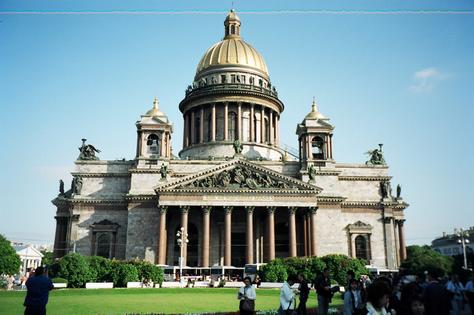 Ermitāža. Pils laukums ar Ziemas pili - bijusī cara ziemas rezidence, tagad ir ievērojams mākslas muzejs – Ermitāža. Ermitāža ir viens no pasaules lielākajiem un izcilākajiem muzejiem. Ermitāžā ir unikāla Rietumeiropas mākslas kolekcija. Pavisam šajā muzejā atrodas ap trim miljoniem kultūras pieminekļu no akmens laikmeta līdz pat mūsdienām. 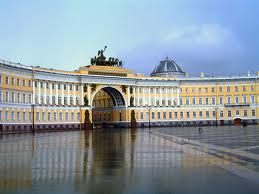 Pēterhofu dēvē par parku, piļu un strūklaku pilsētu. Pēterhofa bija Pētera I rezidence. Krāšņās strūklakas, kaskādes, jūras tuvums, ēkas, parki un dārzi – viss liecina par Pētera I spilgto personību. Pētera I gribēja pārsteigt savus viesus. Jāatzīst, ka tas viņam izdodas vēl tagad. 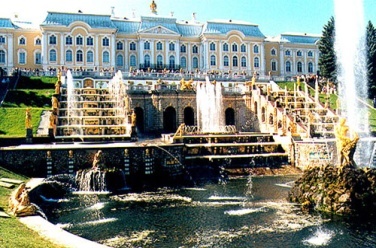 Katrīnas pils ir atjaunota un restaurēta. Katrīnas pils parks ar Lielo dīķi ir lieliska pastaigu vieta. Strūklakai „Meitene ar krūzi” dzejnieks A. Puškins ir veltījis dzejoli. Pilī var apskatīt mākslas priekšmetus, mēbeles, unikālas porcelāna, ieroču un bronzas skulptūru kolekcijas un slaveno Dzintara istabu. 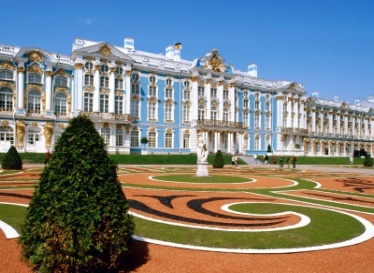 Īzaka katedrālē ir ___________________________________________________________Ermitāžā ir ___________________________________________________________ Katrīnas pilī  ir ___________________________________________________________Pēterhofā ir ___________________________________________________________ 5. pielikumsPārbaudes darbs1.uzdevums (12 punkti)1.Klausies latviešu tautas pasakas par Sprīdīti fragmentu! Sarindo notikumus pareizā secībā! Ievieto aplītī pie katra teikuma numuru!Izmētāti teikumi, pie katra – aplītis, pirmais teikums jau numurēts kā paraugs1.Vienam tēvam bija sprīdi garš dēls.Viņš iesauca dēlu par Sprīdīti.   	 Reiz Sprīdītis apņēmās pasauli apskatīties.   Kāds kungs piedāvāja Sprīdītim savas meitas roku, ja viņš uzvarēs lāci.  	Sprīdītis ieraudzīja lāci netālu no kāda šķūnīša. Sprīdītis apmētāja lāci ar akmentiņiem.Lācis sadusmojās un skrēja pakaļ Sprīdītim.Sprīdītis paslēpās un aizcirta šķūnīša durvis. Sprīdītis ieguva kunga meitas roku. 	Kungs brīnījās par Sprīdīša spēku.2. Uzraksti, kāpēc Sprīdītis šķita kungam tik spēcīgs!__________________________________________________________________________________________________________________________________________2.uzdevums (13 punkti)2.1. Pabeidz teikumus!Latvijā ir četri vēsturiskie novadi: _____________, ________________, _______________, _______________.  Kurzemei ir robeža ar ____________ jūru.Latvijas lielākā upe ir _______________. Rīga ir Latvijas ____________________.18. novembrī ir ______________ dzimšanas diena.Latvijas  kaimiņvalstis ir _______________, ________________ un ______________.2.2. Uzraksti, kuras vietas tev Latvijā visvairāk patīk!______________________________________________________________________________________________________________________3.uzdevums (12 punkti)3.1. Lasi!AHHAA gaida teviZinātnes centrs AHHAA atrodas Igaunijā. Centrs piedāvā bērniem aizraujošas nodarbības, piedzīvojumus un noderīgas iemaņas, dod iespēju ieskatīties zinātnes noslēpumos. Lielākā daļa izstāžu veidotas tā, lai bērni paši visu var sajust un izmēģināt. Bērniem ir iespēja brīvi darboties planetārijā, skolas laboratorijā un zinātnes teātrī. Piemēram, planetārijā ir iespēja piedalīties kosmosa ceļojumā  un vērot miljoniem zvaigžņu. Projektors Megastar ļauj saskatīt pat vismazākās Piena ceļa zvaigznes.Zinātnes centrā AHHAA var iepazīties arī ar ūdens dzīvniekiem un lielo skudru koloniju. Šeit var nosvinēt savu dzimšanas dienu. Dienvidu centrā katru dienu darbojas 4D kinoteātris. 3.2. Raksti īsu atbildi! Kur var ieskatīties? ___________ zinātnes noslēpumos______________________Kur var darboties?___________________________________________________Kur var piedalīties?__________________________________________________Ko var vērot?______________________________________________________Ko var saskatīt?____________________________________________________Ar ko var iepazīties?__________________________________________________Ko var nosvinēt?___________________________________________________4.uzdevums (12 punkti)Raksti diktātu! __________________________________________________________________________________________________________________________________________________________________________________________________________________________________________________________________________________________________________________________________________________________________________________________________________________________________________________________________________________________________________________________________________________________________________________________________________________________________________________________________________________________________________________________________________________________________________________________________________________________________________________________SkolotājamKlausīšanās tekstsVienam tēvam bija dēls — ne lielāks, ne mazāks par trim sprīžiem. Viņš iesauca dēlu par Sprīdīti. Sprīdītis bija mazs augumā, bet drosme tam bija kā milzim.  	 Reiz Sprīdītis apņēmās pasauli apskatīties.   Kāds kungs, tādu maziņu puiku pirmo reizi redzēdams, smējās un tad pa jokam sacīja: «Klausies, lielībiņa, savu meitu apsolu tev, bet, ja lāci nepievarēsi, tad būs pēriens!»  	 Labi. Netālu no kāda šķūnīša guļ lācis. Sprīdītis izrauj vienu akmentiņu, iesviež lācim — lācis atmostas, Sprīdītis izrauj otru akmentiņu, iesviež lācim — lācis noņurd, Sprīdītis izrauj trešo akmentiņu, iesviež lācim — lācis augšā un pakaļ Sprīdītim šķūnī. Sprīdītis paslēpjas un aizcērt durvis. Lācis cietumā, un Sprīdītim kunga meita rokā. Kungs rausta plecus un prasa: «Kā tu varēji lāci pievarēt?» «Kā varēju — kas tur ko jautāt? Paņēmu lāci aiz ausīm un iesviedu šķūnītī.»(pēc latviešu tautas pasakas)Diktāta teksts (37 vārdi)Lietuvieši lepojas ar vairākiem jauniem tūrisma objektiem. Viens no tiem ir jaunais gājēju ceļš starp koku galotnēm. Tas ir kā tilts priežu mežā starp koku galotnēm. Mežā cilvēki bauda brīnišķīgu skatu. Mežs un daba sniedz mieru apmeklētājiem.Vērtēšana1. uzdevums (12 punkti)1.1. Par katru pareizi ierakstītu numuru  1 punkts. Kopā 10 punkti. 1.2. Par saturiski un gramatiski pareizi uzrakstītu atbildi 2 punkti. Kopā 2 punkti.2.uzdevums (13 punkti)2.2. Par saturiski un gramatiski pareizi ierakstītu vārdu 1 punkts. Kopā 11 punkti.2.3. Par saturiski (1 punkts) un gramatiski (1 punkts) pareizi uzrakstītu teikumu 2 punkti. Kopā 2 punkti.3. uzdevums (12 punkti)       3.2. Par saturiski (1 punkts) un gramatiski (1 punkts) pareizi uzrakstītu teikumu 2 punkti. Kopā 12 punkti.4. uzdevums (9 punkti)*Ieteicams vērtēt Vērtējuma skala5. NODAĻA. BRĪNUMU LAIKS (12 stundas)1. pielikumsPārdomu četrstūrisLapu sadala četrās daļās.Katrai daļai uzraksta virsrakstu.Darbu skolēni veic individuāli, kad četrstūris ir aizpildīts, skolēni strādā pārī, iepazīstina viens otru ar savu darbu, salīdzina. Pēc tam klasē var pārrunāt gūtās atziņas.2. pielikumsVārdu diktātsKlausies vārdus un uzraksti tos!	Ziemassvētki, Ziemassvētku vecītis, dāvana, gaidīt, apsveikums, Jaunais gads, Ziemassvētku balle, brīnumains, tradīcijas,  kluss, Austrālija, eglīte3. pielikumsDzirdes diktātiDrīz būs Ziemassvētki. Jānis gatavo dāvanas  saviem draugiem. Annai viņš dāvinās gardu kūku. To viņš ceps pats. Mārim būs fotoalbums ar dažām interesantām fotogrāfijām. Kārli!Sveicu Tevi Ziemassvētkos! Novēlu Tev daudz dāvanu un jaunus draugus.24.decembrī							Jana4. pielikumsKo es zinu par ... Skolotājs izvēlas vienu vai vairākus vārdus, par kuriem vēlas noskaidrot skolēnu izpratni (piemēram, brīnums, prieks, klusums utt.), vai arī vārdus atbilstoši tematam, lai noskaidrotu, ko skolēns atceras (piemēram, ziema,  Ziemassvētki utt.)Katrs skolēns savā burtnīcā vertikāli uzraksta izvēlēto vārdu.Katram burtam blakus raksta viņam zināmās īpašības, pazīmes, sakarības ar  doto vārdu.Var veidot teikumus, teikums jāsāk ar katra vārda pirmo burtu.Piemērs.Z 	Ziemā ir daudz svētku.I 	Izrādās, ka Ziemassvētkus svin arī AustrālijāE 	Es zinu, kādus ēdienus Latvijā parasti liek galdāM 	Man patīk Ziemassvētki.A	 Austrālijā eglītes vietā rota gumijkoku. 4. pielikumsPārbaudes darbs1.uzdevums (5 punkti)1. 1. Izlasi Hermaņa Paukša dzejoli Klausies dzejoli un ieraksti  izlaistos vārdus! (Tekstu tu dzirdēsi divas reizes)! ______________________Dzīvoja reiz dziļi ______________Rūķītis ar  ______________bārdu.Gāju es pie viņa ciemos,Tikai nezināju  ______________.Aizgāju un teicu: - Sveiki,Rūķīti ar garo  ______________!Esmu atstaigājis ciemos, Tikai ______________tev vārdu! – Rūķis laipni palocījās,Pasniedza man  ______________ gardu,Teikdams: - Ēd un neuztraucies,Ka tu nezini man  ______________! – Tā mēs brīdi pasēdējām,Pļāpādami jautrus  ______________,Tad es beidzot atvadījos,Pateikdamies par šo  ______________.- Tagad klausies, - rūķis teica, - Atklāšu tev  ______________ vārdu – Jau simts  ______________ mani saucRūķītis Ar Garo Bārdu!Hermanis Paukšs1.2.  Izvēlies un apvelc dzejoļa virsrakstu!Ciemiņi		Rūķīša vārds		Rūķīša gardie rieksti1.3. Pasvītro pareizo vārdu!Zēns nezināja rūķa vārdu/adresi.Rūķis/zēns gāja ciemos.Rūķis cienāja zēnu ar pienu/riekstu. 2. uzdevums Izlasi apsveikumu dzimšanas dienā! Uzraksti to pareizi!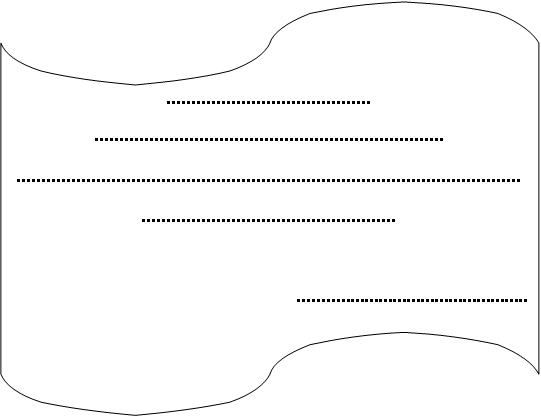 3. uzdevumsBērnu žurnālā tika izsludināts konkurss „Stāsts par labāko Ziemassvētku balli”! Piedalies arī tu! Uzraksti, kur notika Ziemassvētku balle, kas tajā piedalījās, kas Ziemassvētku ballē tev patika/nepatika!  (5 teikumi)______________________________________________________________________________________________________________________________________________________________________________________________________________________________________________________________________________________________________________________________________________________________________________________________________________________________________________________________________________________________________________________________________________________________________________________________________________SkolotājamKlausīšanās tekstsRūķīša vārdsDzīvoja reiz dziļi mežāRūķītis ar garu bārdu.Gāju es pie viņa ciemos,Tikai nezināju vārdu.Aizgāju un teicu: - Sveiki,Rūķīti ar garo bārdu!Esmu atstaigājis ciemos, Tikai nezinu tev vārdu! – Rūķis laipni palocījās,Pasniedza man riekstu gardu,Teikdams: - Ēd un neuztraucies,Ka tu nezini man vārdu! – Tā mēs brīdi pasēdējām,Pļāpādami jautrus niekus,Tad es beidzot atvadījos,Pateikdamies par šo prieku.- Tagad klausies, - rūķis teica, - Atklāšu tev savu vārdu – Jau simts gadus mani saucRūķītis Ar Garo Bārdu!Hermanis PaukšsVērtēšana1. uzdevums (15 punkti)1.1. Par katru pareizi  ierakstīto vārdu 1 punkts. Kopā 11 punkti. 1.2. Par pareizi apvilktu virsrakstu 1 punkts. Kopā 1 punkts.1.3. Par pareizi pasvītroto vārdu 1 punkts. Kopā 3 punkti.2.uzdevums (3 punkti)Par gramatiski pareizi  pārrakstītu apsveikumu  3 punkti.Par 2 pamanītām un labotām kļūdām 2 punkti.  Par 1 pamanītu un labotu kļūdu 1 punkts.  2.uzdevums (12 punkti)* Vērtē tikai apgūtās ortogrammas.Vērtējuma skalaNr.Mācību satursMācību satursMācību satursMācību satursMācību satursMācību satursNr.Nodaļas, apakšnodaļasNodaļas, apakšnodaļasValodas komunikatīvās funkcijas, runas darbības veidiValodas modeļi un likumībasValodas modeļi un likumībasSasniedzamais rezultāts1. nodaļa. Esmu skolēns1. nodaļa. Esmu skolēns1. nodaļa. Esmu skolēns1. nodaļa. Esmu skolēns1. nodaļa. Esmu skolēns1. nodaļa. Esmu skolēns1. nodaļa. Esmu skolēns1.1.Atgriežos skolā4 stundas Atgriežos skolā4 stundas Nosauc mācību priekšmetus, darbības un lietas, kas saistītas ar mācību procesu.Noskaidro interesējošos jautājumus par skolas telpām, to iekārtojumu.Nosauc dažādas telpas skolā, stāsta, kas tajās atrodas.Veido dialogu par pirmo skolas nedēļu.Stāsta par to, kā jūtas skolā, ko gaida no skolas.Zina un lieto alfabētu.Lieto rakstos lielos sākumburtus.Lieto lietvārdu lokatīvā.Lieto darbības vārdu vēlējuma izteiksmē.Zina un lieto alfabētu.Lieto rakstos lielos sākumburtus.Lieto lietvārdu lokatīvā.Lieto darbības vārdu vēlējuma izteiksmē.Ir apguvis alfabētu. VIr apguvis tematam atbilstošu vārdu krājumu. KKlausoties saprot īsu  informatīva rakstura tekstu un atbild uz jautājumiem. KUztver un saprot tekstu kopumā, saklausa nepieciešamo informāciju. KUzklausa citu domas, izsaka un pamato savas domas par lasīto, redzēto, dzirdēto, notikušo. SJautā un atbild vienkāršās saziņas situācijās. KLasa un saprot vienkāršus informatīvus tekstus atbilstoši apgūtajam tematam. KLasa latviešu autoru dzeju un savu vienaudžu dzejoļus. SRaksta apgūtos vārdus, frāzes un teikumus atbilstoši tematam. VLieto darbības vārdu vēlējuma izteiksmē. VRakstiski atbild uz jautājumiem par atbilstošo tematu. KMācās nosaukt kārtas skaitļa vārdus datumos un gadskaitļos.Mācās darināt jaunus vārdus. VIesaistās valodas apguves uzdevumu izpildē pārī un grupā. M1.2.Skaņu un krāsu pasaulē5 stundasSkaņu un krāsu pasaulē5 stundasStāsta par stundu sarakstu, ko dara vizuālās mākslas stundās, ko – mūzikā.Nosauc mūzikas instrumentus.Izsaka savu viedokli par zīmējumiem, izmantojot dotos jautājumus.Sacer dzejoli pēc parauga.Nosauc priekšmeta krāsu un mūzikas instrumentu skaņas toni.Raksturo pasakas varoņu un cilvēku ārējo izskatu un klasē esošos priekšmetus, lietojot krāsu nosaukumus.Izsaka patiku vai nepatiku par krāsu izvēli un zīmējumiem.Mācās izteikt vispārinājumu un apkopojumu, lietojot nedēļas dienu nosaukumus: pirmdienās u.tml.Lieto 2., 3. konjugācijas darbības vārdus tagadnes vienskaitļa 1. personā: vingrot, krāsot, dejot, spēlēt.Zina un lieto laika apstākļa vārdus. Saskaņo īpašības vārdu un lietvārdu dzimtē, skaitlī, locījumā. Lieto darbības vārdu vēlējuma izteiksmē.Lieto 2., 3. konjugācijas darbības vārdus tagadnes vienskaitļa 1. personā: vingrot, krāsot, dejot, spēlēt.Zina un lieto laika apstākļa vārdus. Saskaņo īpašības vārdu un lietvārdu dzimtē, skaitlī, locījumā. Lieto darbības vārdu vēlējuma izteiksmē.Ir apguvis alfabētu. VIr apguvis tematam atbilstošu vārdu krājumu. KKlausoties saprot īsu  informatīva rakstura tekstu un atbild uz jautājumiem. KUztver un saprot tekstu kopumā, saklausa nepieciešamo informāciju. KUzklausa citu domas, izsaka un pamato savas domas par lasīto, redzēto, dzirdēto, notikušo. SJautā un atbild vienkāršās saziņas situācijās. KLasa un saprot vienkāršus informatīvus tekstus atbilstoši apgūtajam tematam. KLasa latviešu autoru dzeju un savu vienaudžu dzejoļus. SRaksta apgūtos vārdus, frāzes un teikumus atbilstoši tematam. VLieto darbības vārdu vēlējuma izteiksmē. VRakstiski atbild uz jautājumiem par atbilstošo tematu. KMācās nosaukt kārtas skaitļa vārdus datumos un gadskaitļos.Mācās darināt jaunus vārdus. VIesaistās valodas apguves uzdevumu izpildē pārī un grupā. M1.3.Esmu pētnieks3 stundasEsmu pētnieks3 stundasLasa un izsaka savas domas par atklājumiem. Mācās apkopot informāciju tabulā.Mācās tekstā lasīt salikto skaitļu nosaukumus gadu un datumu pierakstā.Mācās analizēt literāru tekstu.Nosauc rakstura īpašības un ārējā izskata pazīmes.Mācās atvasināt lietvārdus ar izskaņām -ums, -nieks, -ājs.Atvasina īpašības vārdu atvasināšana ar izskaņām -īgs/-īga. Lieto darbības vārdu būt vajadzības izteiksmē. Mācās atvasināt lietvārdus ar izskaņām -ums, -nieks, -ājs.Atvasina īpašības vārdu atvasināšana ar izskaņām -īgs/-īga. Lieto darbības vārdu būt vajadzības izteiksmē. Ir apguvis alfabētu. VIr apguvis tematam atbilstošu vārdu krājumu. KKlausoties saprot īsu  informatīva rakstura tekstu un atbild uz jautājumiem. KUztver un saprot tekstu kopumā, saklausa nepieciešamo informāciju. KUzklausa citu domas, izsaka un pamato savas domas par lasīto, redzēto, dzirdēto, notikušo. SJautā un atbild vienkāršās saziņas situācijās. KLasa un saprot vienkāršus informatīvus tekstus atbilstoši apgūtajam tematam. KLasa latviešu autoru dzeju un savu vienaudžu dzejoļus. SRaksta apgūtos vārdus, frāzes un teikumus atbilstoši tematam. VLieto darbības vārdu vēlējuma izteiksmē. VRakstiski atbild uz jautājumiem par atbilstošo tematu. KMācās nosaukt kārtas skaitļa vārdus datumos un gadskaitļos.Mācās darināt jaunus vārdus. VIesaistās valodas apguves uzdevumu izpildē pārī un grupā. M1.4.Protu, protu... 2 stundasProtu, protu... 2 stundasNodaļā iekļautā mācību satura apkopojums.Pārbaudes darbs.Nodaļā iekļautā mācību satura apkopojums.Pārbaudes darbs.Nodaļā iekļautā mācību satura apkopojums.Pārbaudes darbs.Nodaļā iekļautā mācību satura apkopojums.Pārbaudes darbs.2. nodaļa. Es nāku no...2. nodaļa. Es nāku no...2. nodaļa. Es nāku no...2. nodaļa. Es nāku no...2. nodaļa. Es nāku no...2. nodaļa. Es nāku no...2. nodaļa. Es nāku no...2.1.2.1.Ģimenes fotogrāfijas4 stundasVeido stāstījumu par fotogrāfiju. Nosauc ģimenes locekļus.Stāsta par ģimenes locekļiem un tuvākajiem radiem.Stāsta par ģimenes atpūtu un kopīgajiem darbiem, izsaka savu attieksmi.Mācās apkopot informāciju un izteikt viedokli.Mācās interpretēt dzejoli.Veido stāstījumu par fotogrāfiju. Nosauc ģimenes locekļus.Stāsta par ģimenes locekļiem un tuvākajiem radiem.Stāsta par ģimenes atpūtu un kopīgajiem darbiem, izsaka savu attieksmi.Mācās apkopot informāciju un izteikt viedokli.Mācās interpretēt dzejoli.Saskaņo kārtas skaitļa vārdu un lietvārdu dzimtē, skaitlī un locījumā. Saskaņo vietniekvārdu mans, tavs ar lietvārdu dzimtē, skaitlī un locījumā.Saskaņo lietvārdu un īpašības vārdu dzimtē, locījumā un skaitlī. Lieto laika apstākļa vārdus vienmēr, reti, bieži, dažreiz, parasti teikumā.Ir apguvis vārdu krājumu atbilstoši tematam. KIesaistās sarunās vienkāršās saziņas situācijās. KSniedz informāciju par sevi, savu ģimeni. KVeido dialogu. KStāsta par lasīto, redzēto, dzirdēto. KRaksta apgūtos vārdus, frāzes un vienkāršus teikumus. VMācās saskaņot vārdus vārdu savienojumos. VVeic valodas apguves uzdevumus pārī un grupā. M Saklausa un saprot apgūtajam tematam atbilstošas instrukcijas. M Lasa latviešu autoru dzeju un pasakas. S2.2.2.2.Viens pats mājās4 stundasStāsta par savām interesēm un nodarbēm, kad paliek viens pats mājās.Stāsta par drošības noteikumiem, kad paliek viens pats mājās.Nosauc pulksteņa laiku.Stāsta, cikos un ko dara.Prognozē stāsta turpinājumu.	Stāsta par savām interesēm un nodarbēm, kad paliek viens pats mājās.Stāsta par drošības noteikumiem, kad paliek viens pats mājās.Nosauc pulksteņa laiku.Stāsta, cikos un ko dara.Prognozē stāsta turpinājumu.	Lieto darbības vārdu saistījumā ar lietvārdu lokatīvā (guļu gultā).Lieto pamata un kārtas skaitļa vārdus lokatīvā.Nosauc pulksteņa laiku: cikos? no cikiem? līdz cikiem?  (pusdesmitos; divdesmit piecas minūtes pāri desmitiem; bez divdesmit piecām minūtēm desmit, no deviņiem līdz desmitiem).Ir apguvis vārdu krājumu atbilstoši tematam. KIesaistās sarunās vienkāršās saziņas situācijās. KSniedz informāciju par sevi, savu ģimeni. KVeido dialogu. KStāsta par lasīto, redzēto, dzirdēto. KRaksta apgūtos vārdus, frāzes un vienkāršus teikumus. VMācās saskaņot vārdus vārdu savienojumos. VVeic valodas apguves uzdevumus pārī un grupā. M Saklausa un saprot apgūtajam tematam atbilstošas instrukcijas. M Lasa latviešu autoru dzeju un pasakas. S2.3.2.3.Pie galda4 stundasNosauc ēdienreizes.Nosauc veselīgus un neveselīgus pārtikas produktus.Lasa par eksotiskiem augļiem, stāsta, kuri augļi garšo vai negaršo.Nosauc galda piederumus.Stāsta par galda servēšanu.Lasa un stāsta par uzvedības normām pie galda.Nosauc ēdienreizes.Nosauc veselīgus un neveselīgus pārtikas produktus.Lasa par eksotiskiem augļiem, stāsta, kuri augļi garšo vai negaršo.Nosauc galda piederumus.Stāsta par galda servēšanu.Lasa un stāsta par uzvedības normām pie galda.Lieto darbības vārdu vajadzības izteiksmē saistījumā ar lietvārdu nominatīvā (jāliek šķīvis).Lieto konstrukcijas ar nedrīkst.Ir apguvis vārdu krājumu atbilstoši tematam. KIesaistās sarunās vienkāršās saziņas situācijās. KSniedz informāciju par sevi, savu ģimeni. KVeido dialogu. KStāsta par lasīto, redzēto, dzirdēto. KRaksta apgūtos vārdus, frāzes un vienkāršus teikumus. VMācās saskaņot vārdus vārdu savienojumos. VVeic valodas apguves uzdevumus pārī un grupā. M Saklausa un saprot apgūtajam tematam atbilstošas instrukcijas. M Lasa latviešu autoru dzeju un pasakas. S2.4.Protu, protu... 2 stundasProtu, protu... 2 stundasNodaļā iekļautā mācību satura apkopojums.Pārbaudes darbs.Nodaļā iekļautā mācību satura apkopojums.Pārbaudes darbs.Nodaļā iekļautā mācību satura apkopojums.Pārbaudes darbs.Nodaļā iekļautā mācību satura apkopojums.Pārbaudes darbs.3. nodaļa. Rudens dāvanas3. nodaļa. Rudens dāvanas3. nodaļa. Rudens dāvanas3. nodaļa. Rudens dāvanas3. nodaļa. Rudens dāvanas3. nodaļa. Rudens dāvanas3. nodaļa. Rudens dāvanas3.1.Daba dziedē 2 stundasDaba dziedē 2 stundasNosauc meža ogas un augus. Lasa par meža ogu un augu ārstnieciskajām īpašībām.Mācās analizēt dzejoli.Uztver, saprot, veido mīklas, uzdod un min tās.Nosauc meža ogas un augus. Lasa par meža ogu un augu ārstnieciskajām īpašībām.Mācās analizēt dzejoli.Uztver, saprot, veido mīklas, uzdod un min tās.Lieto pieturzīmes teikuma beigās.Lieto prievārdus gar, pa saistījumā ar lietvārdu vienskaitļa instrumentālī.Izsaka apkopojumu, secinājumu: es zināju / nezināju, ka... .Ir apguvis vārdu krājumu atbilstoši tematam. KLasa un saprot īsu informatīva rakstura tekstu atbilstoši apgūtajam tematam. KJautā un atbild vienkāršās saziņas situācijās. K Stāsta par lasīto, dzirdēto un attēlos redzēto. KPiedalās vienkāršās saziņas situācijās. KRaksta apgūtos vārdus, frāzes un vienkāršus teikumus. VLieto darbības vārdus visās apgūtajās formās. VLieto 2. deklinācijas vārdus izteikumos. VIesaistās valodas apguves uzdevumu veikšanā pārī un grupā. MZina raksturīgākos latviešu tautas svētkus un tradīcijas. S Mācās apkopot informāciju, izteikt savus secinājumus. K3.2.Rudens tirgū3 stundasRudens tirgū3 stundasNosauc dažādus augļus un dārzeņus.Precizē tirgū cenu.Pastāsta, kas garšo vai negaršo.Veido situācijai atbilstošu dialogu.Prognozē pasakas turpinājumu.Nosauc dažādus augļus un dārzeņus.Precizē tirgū cenu.Pastāsta, kas garšo vai negaršo.Veido situācijai atbilstošu dialogu.Prognozē pasakas turpinājumu.Lieto 2. deklinācijas lietvārdus rudens, ūdens, zibens teikumā.Paplašina vārdu krājumu, izmantojot sinonīmus: veikals - tirgotava u.c.Lieto darbības vārdus pirkt, nopirkt tagadnes un nākotnes personu formās.Lieto atgriezenisko darbības vārdu iepirkties tagadnes personu formās.Saskaņo pamata skaitļa vārdu un lietvārdu dzimtē, skaitlī, locījumā: divus kilogramus.Lieto vārdu savienojumus konstrukcijās ar lietvārdu vienskaitļa akuzatīvā un lietvārdu daudzskaitļa ģenitīvā: kilogramu ābolu.Lieto skaitļa vārdus (1–100) naudas vienību apzīmēšanai (eiro/centi): divi eiro; piecdesmit divi centi utt.Ir apguvis vārdu krājumu atbilstoši tematam. KLasa un saprot īsu informatīva rakstura tekstu atbilstoši apgūtajam tematam. KJautā un atbild vienkāršās saziņas situācijās. K Stāsta par lasīto, dzirdēto un attēlos redzēto. KPiedalās vienkāršās saziņas situācijās. KRaksta apgūtos vārdus, frāzes un vienkāršus teikumus. VLieto darbības vārdus visās apgūtajās formās. VLieto 2. deklinācijas vārdus izteikumos. VIesaistās valodas apguves uzdevumu veikšanā pārī un grupā. MZina raksturīgākos latviešu tautas svētkus un tradīcijas. S Mācās apkopot informāciju, izteikt savus secinājumus. K3.3.Zelta rudens 2 stundasZelta rudens 2 stundasAtbild uz jautājumiem par redzēto, lasīto. Raksturo rudens laika apstākļus.Prognozē pasakas turpinājumu.Atbild uz jautājumiem par redzēto, lasīto. Raksturo rudens laika apstākļus.Prognozē pasakas turpinājumu.Veido salīdzinājumus (dzeltens kā saule).Lieto darbības vārdu nav lietojums konstrukcijās ar lietvārdu ģenitīvā.Lieto darbības vārdus pūst, līt, snigt, spīdēt tagadnē un nākotnē.Izsaka pamatojumu ar palīgteikumu, ko ievada saikļi jo; tāpēc ka.Ir apguvis vārdu krājumu atbilstoši tematam. KLasa un saprot īsu informatīva rakstura tekstu atbilstoši apgūtajam tematam. KJautā un atbild vienkāršās saziņas situācijās. K Stāsta par lasīto, dzirdēto un attēlos redzēto. KPiedalās vienkāršās saziņas situācijās. KRaksta apgūtos vārdus, frāzes un vienkāršus teikumus. VLieto darbības vārdus visās apgūtajās formās. VLieto 2. deklinācijas vārdus izteikumos. VIesaistās valodas apguves uzdevumu veikšanā pārī un grupā. MZina raksturīgākos latviešu tautas svētkus un tradīcijas. S Mācās apkopot informāciju, izteikt savus secinājumus. K3.4.Protu, protu... 2 stundasProtu, protu... 2 stundasNodaļā iekļautā mācību satura apkopojums.Pārbaudes darbs.Nodaļā iekļautā mācību satura apkopojums.Pārbaudes darbs.Nodaļā iekļautā mācību satura apkopojums.Pārbaudes darbs.Nodaļā iekļautā mācību satura apkopojums.Pārbaudes darbs.4. nodaļa. Paņemu plaukstā un apmīļoju...4. nodaļa. Paņemu plaukstā un apmīļoju...4. nodaļa. Paņemu plaukstā un apmīļoju...4. nodaļa. Paņemu plaukstā un apmīļoju...4. nodaļa. Paņemu plaukstā un apmīļoju...4. nodaļa. Paņemu plaukstā un apmīļoju...4. nodaļa. Paņemu plaukstā un apmīļoju...4.1.Latvija – Sprīdīša Laimīgā zeme3 stundasLatvija – Sprīdīša Laimīgā zeme3 stundasLasa lugu lomās.Stāsta par savām mājām, par Latvijas ievērojamākajām vietām, izsaka savu attieksmi pret tām.Lasa un uztver dzejoļa galveno domu.Mācās uztvert dzejoļa noskaņu.Mācās strādāt ar karti un noteikt Latvijas kaimiņvalstu robežas.Lasa lugu lomās.Stāsta par savām mājām, par Latvijas ievērojamākajām vietām, izsaka savu attieksmi pret tām.Lasa un uztver dzejoļa galveno domu.Mācās uztvert dzejoļa noskaņu.Mācās strādāt ar karti un noteikt Latvijas kaimiņvalstu robežas.Lieto Lietvārdu ģenitīvā saistījumā ar lietvārdu nominatīvā: Baltijas jūra.Saskaņo īpašības vārdu un lietvārdu dzimtē, skaitlī, locījumā: jaukas mājas.Lieto darbības vārdu redzēt tagadnē un pagātnē vienskaitļa un daudzskaitļa personu formās.Saskaņo piederības vietniekvārdu mans un lietvārdu dzimtē, laikā un locījumā. Lieto lielos sākumburtus īpašvārdos.Ir apguvis vārdu krājumu atbilstoši tematam. KPiedalās sarunā vienkāršās saziņas situācijās. KVeido jautājumus un atbildes saziņas procesā. K Atrod tekstā nepieciešamo informāciju atbilstoši uzdevuma prasībām. KRakstiski atbild uz jautājumiem par atbilstošo tematu. KMācās rakstīt e-pasta vēstuli. KIzmanto sludinājumā publicēto informāciju. KRaksta vārdus, frāzes un teikumus atbilstoši tematam. VLieto darbības vārdus visās mācītajās formās. VLieto kārtas skaitļa vārdus. VIesaistās valodas apguves uzdevumu veikšanā pārī un grupā. MUzklausa citus un cenšas saprast teikto. SLasa latviešu autoru lugu, dzeju. S4.2.Latvijas dzimšanas diena3 stundasLatvijas dzimšanas diena3 stundasStāsta par Latvijas valsti, tās simboliem un svētkiem.Uztver dzejoļa saturu un galveno domu.Raksta skaitļu diktātu pārī.Nosauc gadus un datumus.Izsaka savu patiku vai nepatiku.Mācās pareizi izrunāt un rakstīt salikto skaitļa vārdu nosaukumus datumos un gadskaitļos.Stāsta par Latvijas valsti, tās simboliem un svētkiem.Uztver dzejoļa saturu un galveno domu.Raksta skaitļu diktātu pārī.Nosauc gadus un datumus.Izsaka savu patiku vai nepatiku.Mācās pareizi izrunāt un rakstīt salikto skaitļa vārdu nosaukumus datumos un gadskaitļos.Lieto lietvārdu valsts atbilstošā skaitlī un locījumā.Raksta saliktos kārtas skaitļa vārdus un lieto tos datumos gada un mēneša nosaukšanai: divtūkstoš piecpadsmitā gada astoņpadsmitajā novembrī.Izsaka pamatojumu ar palīgteikumu, ko ievada saiklis tāpēc, ka... .Ir apguvis vārdu krājumu atbilstoši tematam. KPiedalās sarunā vienkāršās saziņas situācijās. KVeido jautājumus un atbildes saziņas procesā. K Atrod tekstā nepieciešamo informāciju atbilstoši uzdevuma prasībām. KRakstiski atbild uz jautājumiem par atbilstošo tematu. KMācās rakstīt e-pasta vēstuli. KIzmanto sludinājumā publicēto informāciju. KRaksta vārdus, frāzes un teikumus atbilstoši tematam. VLieto darbības vārdus visās mācītajās formās. VLieto kārtas skaitļa vārdus. VIesaistās valodas apguves uzdevumu veikšanā pārī un grupā. MUzklausa citus un cenšas saprast teikto. SLasa latviešu autoru lugu, dzeju. S4.3.Latvijas kaimiņvalstis 3 stundasLatvijas kaimiņvalstis 3 stundasNosauc debespuses, kaimiņvalstis un to galvaspilsētas.Lasa un stāsta par kaimiņvalstīm – to kultūrvēsturiskajiem objektiem, izklaides iespējām un ievērojamākajām vietām.Uztver būtisku informāciju. Stāsta par to, ko gribētu darīt.Veido stāstījumu par doto tematu. Lasa informāciju un salīdzina to.Veido situācijai atbilstošu dialogu.Lasa un raksta e-pasta vēstuli pēc dotās shēmas un parauga.Nosauc debespuses, kaimiņvalstis un to galvaspilsētas.Lasa un stāsta par kaimiņvalstīm – to kultūrvēsturiskajiem objektiem, izklaides iespējām un ievērojamākajām vietām.Uztver būtisku informāciju. Stāsta par to, ko gribētu darīt.Veido stāstījumu par doto tematu. Lasa informāciju un salīdzina to.Veido situācijai atbilstošu dialogu.Lasa un raksta e-pasta vēstuli pēc dotās shēmas un parauga.Lieto darbības vārdus redzēt, piedalīties pagātnē.Lieto prievārdu uz konstrukcijās ar lietvārdu daudzskaitļa datīvā.Izsaka pamatojumu ar palīgteikumu, ko ievada saiklis jo. Mācās lietišķos rakstus: raksta e-pasta vēstuli.Ir apguvis vārdu krājumu atbilstoši tematam. KPiedalās sarunā vienkāršās saziņas situācijās. KVeido jautājumus un atbildes saziņas procesā. K Atrod tekstā nepieciešamo informāciju atbilstoši uzdevuma prasībām. KRakstiski atbild uz jautājumiem par atbilstošo tematu. KMācās rakstīt e-pasta vēstuli. KIzmanto sludinājumā publicēto informāciju. KRaksta vārdus, frāzes un teikumus atbilstoši tematam. VLieto darbības vārdus visās mācītajās formās. VLieto kārtas skaitļa vārdus. VIesaistās valodas apguves uzdevumu veikšanā pārī un grupā. MUzklausa citus un cenšas saprast teikto. SLasa latviešu autoru lugu, dzeju. S4.4.Protu, protu... 2 stundasProtu, protu... 2 stundasNodaļā iekļautā mācību satura apkopojums.Pārbaudes darbs.Nodaļā iekļautā mācību satura apkopojums.Pārbaudes darbs.Nodaļā iekļautā mācību satura apkopojums.Pārbaudes darbs.Nodaļā iekļautā mācību satura apkopojums.Pārbaudes darbs.5. nodaļa. Brīnumu laiks5. nodaļa. Brīnumu laiks5. nodaļa. Brīnumu laiks5. nodaļa. Brīnumu laiks5. nodaļa. Brīnumu laiks5. nodaļa. Brīnumu laiks5. nodaļa. Brīnumu laiks5.1.Ziemassvētku dāvanas4 stundasZiemassvētku dāvanas4 stundasStāsta par dāvanu gatavošanu.Izsaka sajūtas svētkos.Lasa tekstu, saprot tā saturu un galveno domu.Izsaka novēlējumu un vēlēšanos. Raksta Ziemassvētku apsveikumu ar novēlējumu un noformē to kartītē.Raksta apsveikumu savam draugam / savai draudzenei.Raksta ielūgumu uz klases pasākumu.Lasa pasaku lomās.Interpretē dzejoli.Mācās prognozēt turpmākos notikumus.Stāsta par dāvanu gatavošanu.Izsaka sajūtas svētkos.Lasa tekstu, saprot tā saturu un galveno domu.Izsaka novēlējumu un vēlēšanos. Raksta Ziemassvētku apsveikumu ar novēlējumu un noformē to kartītē.Raksta apsveikumu savam draugam / savai draudzenei.Raksta ielūgumu uz klases pasākumu.Lasa pasaku lomās.Interpretē dzejoli.Mācās prognozēt turpmākos notikumus.Lieto lietvārdu akuzatīvā.Lieto darbības vārdus priecāties, varēt vēlējuma izteiksmē.Izsaka pamatojumu, izmantojot saikli tāpēc, ka.Lieto laika apstākļa vārdus vispirms, pēc tam, tad teikumā.Lieto 2. personas vietniekvārdu privātajā sarakstē, apsveikumos, ielūgumos. Lieto darbības vārdu vēlēt tagadnē, pagātnē un nākotnē.Lieto darbības vārdu vajadzības izteiksmē.Lieto pareizas pieturzīmes datumu pareizrakstībā.Ir apguvis vārdu krājumu atbilstoši tematam. KPiedalās saziņas procesā atbilstoši saziņas situācijai. KAtstāsta vienkāršu sižetu. KNosaka galvenos varoņus. KIzsaka savas domas par literāra darba tematu, galvenajiem varoņiem, norises vietu un laiku. KKlausās un lasa latviešu tautas pasaku un mūsdienu latviešu autoru darbus. S Raksta pareizi apgūtos vārdus, frāzes un teikumus. VIesaistās valodas apguves uzdevumu veikšanā pārī un grupā. MMācās rakstīt ielūgumu, apsveikumu. V5.2.Kā Ziemassvētkus svin citur3 stundasKā Ziemassvētkus svin citur3 stundasSkatās animācijas filmu, lasa par Ziemassvētku tradīcijām pasaulē.Stāsta par savas ģimenes Ziemassvētku tradīcijām. Salīdzina un apkopo informāciju, atrod kopīgo un atšķirīgo.Izsaka savu attieksmi pret lasīto.Skatās animācijas filmu, lasa par Ziemassvētku tradīcijām pasaulē.Stāsta par savas ģimenes Ziemassvētku tradīcijām. Salīdzina un apkopo informāciju, atrod kopīgo un atšķirīgo.Izsaka savu attieksmi pret lasīto.Izsaka pretstatu, izmantojot saikli bet.Ir apguvis vārdu krājumu atbilstoši tematam. KPiedalās saziņas procesā atbilstoši saziņas situācijai. KAtstāsta vienkāršu sižetu. KNosaka galvenos varoņus. KIzsaka savas domas par literāra darba tematu, galvenajiem varoņiem, norises vietu un laiku. KKlausās un lasa latviešu tautas pasaku un mūsdienu latviešu autoru darbus. S Raksta pareizi apgūtos vārdus, frāzes un teikumus. VIesaistās valodas apguves uzdevumu veikšanā pārī un grupā. MMācās rakstīt ielūgumu, apsveikumu. V5.3.Ziemassvētku laikā3 stundasZiemassvētku laikā3 stundasRaksta vēstuli un ievēro vēstules rakstīšanas noteikumus.Stāsta, izmantojot attēlus, karti.Lasa un uztver dzejoļa noskaņu un saturu. Salīdzina dzejoļus un to ilustrācijas, vērtē ietverto informāciju.Iestudē pasaku.Veido stāstījumu pēc plāna.Mācās prognozēt turpmākos notikumus.Mācās analizēt dzejoli, izmantojot attēlus un frāzes.Mācās izteikt novēlējumu.Mācās rakstīt stāstījumu pēc plāna. Raksta vēstuli un ievēro vēstules rakstīšanas noteikumus.Stāsta, izmantojot attēlus, karti.Lasa un uztver dzejoļa noskaņu un saturu. Salīdzina dzejoļus un to ilustrācijas, vērtē ietverto informāciju.Iestudē pasaku.Veido stāstījumu pēc plāna.Mācās prognozēt turpmākos notikumus.Mācās analizēt dzejoli, izmantojot attēlus un frāzes.Mācās izteikt novēlējumu.Mācās rakstīt stāstījumu pēc plāna. Veido jautājumus. Lieto darbības vārdu pagātnes un tagadnes 3. personas formā.Mācās lietišķos rakstus: raksta vēstuli. Ir apguvis vārdu krājumu atbilstoši tematam. KPiedalās saziņas procesā atbilstoši saziņas situācijai. KAtstāsta vienkāršu sižetu. KNosaka galvenos varoņus. KIzsaka savas domas par literāra darba tematu, galvenajiem varoņiem, norises vietu un laiku. KKlausās un lasa latviešu tautas pasaku un mūsdienu latviešu autoru darbus. S Raksta pareizi apgūtos vārdus, frāzes un teikumus. VIesaistās valodas apguves uzdevumu veikšanā pārī un grupā. MMācās rakstīt ielūgumu, apsveikumu. V5.4.Protu, protu... 2 stundasProtu, protu... 2 stundasNodaļā iekļautā mācību satura apkopojums.Pārbaudes darbs.Nodaļā iekļautā mācību satura apkopojums.Pārbaudes darbs.Nodaļā iekļautā mācību satura apkopojums.Pārbaudes darbs.Nodaļā iekļautā mācību satura apkopojums.Pārbaudes darbs.ApakšnodaļasMetodiski komentāriAtgriežos skolā4 stundas Pirmajās stundās skolēni iepazīstas ar mācību līdzekļiem latviešu valodā, to struktūru, uzdevumu veidiem, tematiem.Katra nodaļa iesākas ar ievadu zīmējuma un atsevišķu frāžu veidā. Skolēni varprognozēt, par ko tiks runāts nodaļā,atkārtot vārdus,izdomāt, kas notiek vai notiks konkrētā situācijā;veidot stāstījumu u. tml. Lai aktivizētu skolēnu vārdu krājumu, 2.uzdevumā tiek piedāvāts darbs ar attēliem, stāstījums par tiem, izmantojot savus jautājumus.Lai skolotājs varētu profesionāli un pamatoti plānot darbu, jau 2. stundā ieteicams diagnosticēt situāciju (sk. diagnosticējošā darba aprakstu SG 2. pielikumā un skolēniem paredzētos uzdevumus).Pēc diagnosticējoša darba rezultātiem skolotājs var spriest par skolēnu runas darbības pieredzi, valodas līmeni. Turpmāk tas var palīdzēt plānot skolēnu dalījumu darbam pāros un grupās, individuāli veicamo uzdevumu apjomu un sarežģītības pakāpi.3.stundas laikā uzmanība pievēršama lietvārdu lietošanai ģenitīvā.Papildus var skaidrot vārdus, kas ir doti MG lapas malā, sadaļā Vārdnīcā. MG 11. uzdevumā uzmanība pievēršama dialoga veidošanai. Lai aktivizētu runas darbību, skolēniem tiek piedāvāts arī dialogs jauktā secībā..Papildu darbs vārdu nozīmju izpratnes pilnveidošanai un nostiprināšanai ir SG 3., 4. un 5. pielikums.Papildu darbam skolēniem var piedāvāt pārbaudes darbu (SG 8. pielikums). Pārbaudes darba mērķis ir pārbaudīt, kā skolēni uztver tekstu, vārdu nozīmi. Runātprasmes pārbaudei skolotājs var izmantot attēlus nodaļas sākumā, vērtēšanai – diagnosticējošā darba latviešu valodā 3.klasē mutvārdu daļas vērtēšanas kritērijus http://visc.gov.lv/vispizglitiba/eksameni/dokumenti/uzdevumi/2015/3klase/3kl_valsts_val.pdf. Skaņu un krāsu pasaulē5 stundasPirmajās stundās skolēni iepazīstas ar mācību līdzekļiem latviešu valodā, to struktūru, uzdevumu veidiem, tematiem.Katra nodaļa iesākas ar ievadu zīmējuma un atsevišķu frāžu veidā. Skolēni varprognozēt, par ko tiks runāts nodaļā,atkārtot vārdus,izdomāt, kas notiek vai notiks konkrētā situācijā;veidot stāstījumu u. tml. Lai aktivizētu skolēnu vārdu krājumu, 2.uzdevumā tiek piedāvāts darbs ar attēliem, stāstījums par tiem, izmantojot savus jautājumus.Lai skolotājs varētu profesionāli un pamatoti plānot darbu, jau 2. stundā ieteicams diagnosticēt situāciju (sk. diagnosticējošā darba aprakstu SG 2. pielikumā un skolēniem paredzētos uzdevumus).Pēc diagnosticējoša darba rezultātiem skolotājs var spriest par skolēnu runas darbības pieredzi, valodas līmeni. Turpmāk tas var palīdzēt plānot skolēnu dalījumu darbam pāros un grupās, individuāli veicamo uzdevumu apjomu un sarežģītības pakāpi.3.stundas laikā uzmanība pievēršama lietvārdu lietošanai ģenitīvā.Papildus var skaidrot vārdus, kas ir doti MG lapas malā, sadaļā Vārdnīcā. MG 11. uzdevumā uzmanība pievēršama dialoga veidošanai. Lai aktivizētu runas darbību, skolēniem tiek piedāvāts arī dialogs jauktā secībā..Papildu darbs vārdu nozīmju izpratnes pilnveidošanai un nostiprināšanai ir SG 3., 4. un 5. pielikums.Papildu darbam skolēniem var piedāvāt pārbaudes darbu (SG 8. pielikums). Pārbaudes darba mērķis ir pārbaudīt, kā skolēni uztver tekstu, vārdu nozīmi. Runātprasmes pārbaudei skolotājs var izmantot attēlus nodaļas sākumā, vērtēšanai – diagnosticējošā darba latviešu valodā 3.klasē mutvārdu daļas vērtēšanas kritērijus http://visc.gov.lv/vispizglitiba/eksameni/dokumenti/uzdevumi/2015/3klase/3kl_valsts_val.pdf. Esmu pētnieks3 stundasPirmajās stundās skolēni iepazīstas ar mācību līdzekļiem latviešu valodā, to struktūru, uzdevumu veidiem, tematiem.Katra nodaļa iesākas ar ievadu zīmējuma un atsevišķu frāžu veidā. Skolēni varprognozēt, par ko tiks runāts nodaļā,atkārtot vārdus,izdomāt, kas notiek vai notiks konkrētā situācijā;veidot stāstījumu u. tml. Lai aktivizētu skolēnu vārdu krājumu, 2.uzdevumā tiek piedāvāts darbs ar attēliem, stāstījums par tiem, izmantojot savus jautājumus.Lai skolotājs varētu profesionāli un pamatoti plānot darbu, jau 2. stundā ieteicams diagnosticēt situāciju (sk. diagnosticējošā darba aprakstu SG 2. pielikumā un skolēniem paredzētos uzdevumus).Pēc diagnosticējoša darba rezultātiem skolotājs var spriest par skolēnu runas darbības pieredzi, valodas līmeni. Turpmāk tas var palīdzēt plānot skolēnu dalījumu darbam pāros un grupās, individuāli veicamo uzdevumu apjomu un sarežģītības pakāpi.3.stundas laikā uzmanība pievēršama lietvārdu lietošanai ģenitīvā.Papildus var skaidrot vārdus, kas ir doti MG lapas malā, sadaļā Vārdnīcā. MG 11. uzdevumā uzmanība pievēršama dialoga veidošanai. Lai aktivizētu runas darbību, skolēniem tiek piedāvāts arī dialogs jauktā secībā..Papildu darbs vārdu nozīmju izpratnes pilnveidošanai un nostiprināšanai ir SG 3., 4. un 5. pielikums.Papildu darbam skolēniem var piedāvāt pārbaudes darbu (SG 8. pielikums). Pārbaudes darba mērķis ir pārbaudīt, kā skolēni uztver tekstu, vārdu nozīmi. Runātprasmes pārbaudei skolotājs var izmantot attēlus nodaļas sākumā, vērtēšanai – diagnosticējošā darba latviešu valodā 3.klasē mutvārdu daļas vērtēšanas kritērijus http://visc.gov.lv/vispizglitiba/eksameni/dokumenti/uzdevumi/2015/3klase/3kl_valsts_val.pdf. Protu, protu... 2 stundasPirmajās stundās skolēni iepazīstas ar mācību līdzekļiem latviešu valodā, to struktūru, uzdevumu veidiem, tematiem.Katra nodaļa iesākas ar ievadu zīmējuma un atsevišķu frāžu veidā. Skolēni varprognozēt, par ko tiks runāts nodaļā,atkārtot vārdus,izdomāt, kas notiek vai notiks konkrētā situācijā;veidot stāstījumu u. tml. Lai aktivizētu skolēnu vārdu krājumu, 2.uzdevumā tiek piedāvāts darbs ar attēliem, stāstījums par tiem, izmantojot savus jautājumus.Lai skolotājs varētu profesionāli un pamatoti plānot darbu, jau 2. stundā ieteicams diagnosticēt situāciju (sk. diagnosticējošā darba aprakstu SG 2. pielikumā un skolēniem paredzētos uzdevumus).Pēc diagnosticējoša darba rezultātiem skolotājs var spriest par skolēnu runas darbības pieredzi, valodas līmeni. Turpmāk tas var palīdzēt plānot skolēnu dalījumu darbam pāros un grupās, individuāli veicamo uzdevumu apjomu un sarežģītības pakāpi.3.stundas laikā uzmanība pievēršama lietvārdu lietošanai ģenitīvā.Papildus var skaidrot vārdus, kas ir doti MG lapas malā, sadaļā Vārdnīcā. MG 11. uzdevumā uzmanība pievēršama dialoga veidošanai. Lai aktivizētu runas darbību, skolēniem tiek piedāvāts arī dialogs jauktā secībā..Papildu darbs vārdu nozīmju izpratnes pilnveidošanai un nostiprināšanai ir SG 3., 4. un 5. pielikums.Papildu darbam skolēniem var piedāvāt pārbaudes darbu (SG 8. pielikums). Pārbaudes darba mērķis ir pārbaudīt, kā skolēni uztver tekstu, vārdu nozīmi. Runātprasmes pārbaudei skolotājs var izmantot attēlus nodaļas sākumā, vērtēšanai – diagnosticējošā darba latviešu valodā 3.klasē mutvārdu daļas vērtēšanas kritērijus http://visc.gov.lv/vispizglitiba/eksameni/dokumenti/uzdevumi/2015/3klase/3kl_valsts_val.pdf. Uzd. NR.Vērtēšanas kritēriji un punkti1.5 punkti, ja ir 1-2 kļūdas4 punkti, ja ir 3-4 kļūdas3 punkti, ja ir 5-6 kļūdas2 punkti, ja ir 7-8 kļūdas 1 punkts, ja ir 9-10 kļūdas0 punktu, ja ir vairāk par 10 kļūdām2.1.1., 1.2., 1.4. Par katru saturiski un gramatiski ierakstītu atbildi 2 punktiPar katru saturiski pareizi ierakstītu atbildi 1 punkts2.1.3.Par katru saturiski un gramatiski pareizi uzrakstītu vārdu 1 punkts2.2.1.Par pareizi uzrakstītu alfabētu 3 punktiSajaukti (neierakstīti) daži burti  2 punktiSajaukts alfabēts (apmēram 30%) 1 punktsIerakstīti tikai daži burti 0 punktu2.2.2.Par katru gramatiski pareizi uzrakstītu vārdu 2 punktiPar katru uzrakstītu vārdu  1 punktsPunkti 42-4039-3029-1817-1Vērtējumsizcililabividuvējivāji1.Pastāv saikne starp valodām, kādās runā tautas, kuras dzīvo tālumā viena no otras. 2.1786.g. britu tiesnesis Viljams Džonss, kas strādāja Kalkutā, Indijā, izdarīja atklājumu. 3.Izrādījās, ka izplatītākās indiešu valodas ir ļoti līdzīgas lielākajām Eiropas valodām. 4.Arī vācu valodu zinātnieks Francis Bops 1816. gadā publicēja pētījumu, kurā viņš pamatoja sanskrita, grieķu, latīņu, persiešu un vācu valodu radniecību. 5.Vēlāk, 1833.-1852 gados, viņš bija ņēmis vērā arī lietuviešu valodu. 6.Pateicoties Franča Bopa un citiem pētījumiem, noskaidrots, ka baltu valodas ir vienas no senākajām indoeiropiešu valodu saimē.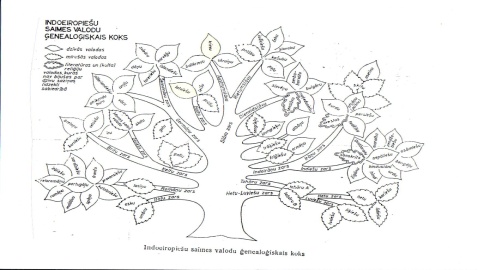 7.Tomēr joprojām nav skaidrs, vai iemesls šīm saiknēm starp valodām ir kopīgi senči, vai arī valodu attīstība norisinājusies saskaņā ar universālām likumsakarībām.   zinātniekiem      pētnieku      pārsteigums    pētnieks               pētījaBalles10987654321Punkti23-2221–2020-1817-1514-1211–108 -76 - 54–32-1ApakšnodaļasMetodiski komentāri2.1. Ģimenes fotogrāfijas4 stundas Nodaļā ir ietverti temati par ģimeni, cilvēka ārējo izskatu, dažādām nodarbēm, drošības jautājumiem, esot mājās vieniem, dienas gaitu plānošanu un uzvedību pie galda. Nodaļā tiek attīstīta runātprasme (1.1.,1.2., 3.1.,4.1.,4.2).MG 4. uzdevumā tiek nostiprināti vārdi vienmēr, reti, bieži, dažreiz, parasti.2.2. nodaļā ir ietverts pulksteņa laika nosaukšanas atkārtojums. Īpaši jāpievērš uzmanība darbību nosaukšanai ar darbības vārdiem tagadnē (3.2., 4.1., 5.1., 10.1., 10.2., 13.4.).SG 4. pielikums nostiprina vārdu elektrība, sadzīves tehnika, drošība, bīstams, piesardzīgs, ierīce, ledusskapis pareizrakstību.2.3. nodaļā tiek atkārtota laika nosaukšana ar skaitļa vārdiem un paplašināts vārdu krājums par pārtikas produktiem. Skolēni mācās rakstīt ēdiena recepti (18.1., DB 11. 2.).18. 1. uzdevuma pareizās atbildes ir pankūkas, karstmaizes, cepti kartupeļi ar cīsiņiem un gurķu salātiem.Lai nostiprinātu vārdu krājumu, SG 5. pielikumā ir dzejolis, ko var mācīties no galvas, un SG 6. pielikumā ir spēle, kas palīdz iegaumēt apgūstamo vārdu krājumu.2.3. nodaļā ir ietverta darbības vārda vajadzības izteiksmes apguve, tāpēc,  MG 22. uzdevumu un DB 13.2. uzdevumu pildot, ieteicams pārrunāt deklinējamo vārdu locījumus pirms un pēc darbības vārda vajadzības izteiksmē.2.3. nodaļas uzdevums ir veicināt sarunu par uzvedību pie galda.MG 23. 2. uzdevuma pareizās atbildes ir nedrīkst pie galda laizīt šķīvi, lasīt grāmatu, ņemt to ar taukainām rokām, strēbt no šķīvja/ nelietot karoti, likt elkoņus uz galda, spēlēties ar ēdienu, ēst bez piederumiem, ēst ar netīrām rokām, nelietot salveti.Iepriekšējā stundā pirms pārbaudes darba rakstīšanas (SG 8.pielikums) skolēni jāinformē, kāda veida uzdevumi tajā plānoti un kam pievēršama uzmanība pārbaudes darba laikā. Stundā pirms pārbaudes darba rakstīšanas skolotājam ar skolēniem kopīgi jāizlasa visi uzdevumu noteikumi. Skolotājam jāpārliecinās, vai skolēni tos sapratuši.2.2. Viens pats mājās4 stundas Nodaļā ir ietverti temati par ģimeni, cilvēka ārējo izskatu, dažādām nodarbēm, drošības jautājumiem, esot mājās vieniem, dienas gaitu plānošanu un uzvedību pie galda. Nodaļā tiek attīstīta runātprasme (1.1.,1.2., 3.1.,4.1.,4.2).MG 4. uzdevumā tiek nostiprināti vārdi vienmēr, reti, bieži, dažreiz, parasti.2.2. nodaļā ir ietverts pulksteņa laika nosaukšanas atkārtojums. Īpaši jāpievērš uzmanība darbību nosaukšanai ar darbības vārdiem tagadnē (3.2., 4.1., 5.1., 10.1., 10.2., 13.4.).SG 4. pielikums nostiprina vārdu elektrība, sadzīves tehnika, drošība, bīstams, piesardzīgs, ierīce, ledusskapis pareizrakstību.2.3. nodaļā tiek atkārtota laika nosaukšana ar skaitļa vārdiem un paplašināts vārdu krājums par pārtikas produktiem. Skolēni mācās rakstīt ēdiena recepti (18.1., DB 11. 2.).18. 1. uzdevuma pareizās atbildes ir pankūkas, karstmaizes, cepti kartupeļi ar cīsiņiem un gurķu salātiem.Lai nostiprinātu vārdu krājumu, SG 5. pielikumā ir dzejolis, ko var mācīties no galvas, un SG 6. pielikumā ir spēle, kas palīdz iegaumēt apgūstamo vārdu krājumu.2.3. nodaļā ir ietverta darbības vārda vajadzības izteiksmes apguve, tāpēc,  MG 22. uzdevumu un DB 13.2. uzdevumu pildot, ieteicams pārrunāt deklinējamo vārdu locījumus pirms un pēc darbības vārda vajadzības izteiksmē.2.3. nodaļas uzdevums ir veicināt sarunu par uzvedību pie galda.MG 23. 2. uzdevuma pareizās atbildes ir nedrīkst pie galda laizīt šķīvi, lasīt grāmatu, ņemt to ar taukainām rokām, strēbt no šķīvja/ nelietot karoti, likt elkoņus uz galda, spēlēties ar ēdienu, ēst bez piederumiem, ēst ar netīrām rokām, nelietot salveti.Iepriekšējā stundā pirms pārbaudes darba rakstīšanas (SG 8.pielikums) skolēni jāinformē, kāda veida uzdevumi tajā plānoti un kam pievēršama uzmanība pārbaudes darba laikā. Stundā pirms pārbaudes darba rakstīšanas skolotājam ar skolēniem kopīgi jāizlasa visi uzdevumu noteikumi. Skolotājam jāpārliecinās, vai skolēni tos sapratuši.2.3. Pie galda4 stundas Nodaļā ir ietverti temati par ģimeni, cilvēka ārējo izskatu, dažādām nodarbēm, drošības jautājumiem, esot mājās vieniem, dienas gaitu plānošanu un uzvedību pie galda. Nodaļā tiek attīstīta runātprasme (1.1.,1.2., 3.1.,4.1.,4.2).MG 4. uzdevumā tiek nostiprināti vārdi vienmēr, reti, bieži, dažreiz, parasti.2.2. nodaļā ir ietverts pulksteņa laika nosaukšanas atkārtojums. Īpaši jāpievērš uzmanība darbību nosaukšanai ar darbības vārdiem tagadnē (3.2., 4.1., 5.1., 10.1., 10.2., 13.4.).SG 4. pielikums nostiprina vārdu elektrība, sadzīves tehnika, drošība, bīstams, piesardzīgs, ierīce, ledusskapis pareizrakstību.2.3. nodaļā tiek atkārtota laika nosaukšana ar skaitļa vārdiem un paplašināts vārdu krājums par pārtikas produktiem. Skolēni mācās rakstīt ēdiena recepti (18.1., DB 11. 2.).18. 1. uzdevuma pareizās atbildes ir pankūkas, karstmaizes, cepti kartupeļi ar cīsiņiem un gurķu salātiem.Lai nostiprinātu vārdu krājumu, SG 5. pielikumā ir dzejolis, ko var mācīties no galvas, un SG 6. pielikumā ir spēle, kas palīdz iegaumēt apgūstamo vārdu krājumu.2.3. nodaļā ir ietverta darbības vārda vajadzības izteiksmes apguve, tāpēc,  MG 22. uzdevumu un DB 13.2. uzdevumu pildot, ieteicams pārrunāt deklinējamo vārdu locījumus pirms un pēc darbības vārda vajadzības izteiksmē.2.3. nodaļas uzdevums ir veicināt sarunu par uzvedību pie galda.MG 23. 2. uzdevuma pareizās atbildes ir nedrīkst pie galda laizīt šķīvi, lasīt grāmatu, ņemt to ar taukainām rokām, strēbt no šķīvja/ nelietot karoti, likt elkoņus uz galda, spēlēties ar ēdienu, ēst bez piederumiem, ēst ar netīrām rokām, nelietot salveti.Iepriekšējā stundā pirms pārbaudes darba rakstīšanas (SG 8.pielikums) skolēni jāinformē, kāda veida uzdevumi tajā plānoti un kam pievēršama uzmanība pārbaudes darba laikā. Stundā pirms pārbaudes darba rakstīšanas skolotājam ar skolēniem kopīgi jāizlasa visi uzdevumu noteikumi. Skolotājam jāpārliecinās, vai skolēni tos sapratuši.2.4. Protu, protu... 2 stundas Nodaļā ir ietverti temati par ģimeni, cilvēka ārējo izskatu, dažādām nodarbēm, drošības jautājumiem, esot mājās vieniem, dienas gaitu plānošanu un uzvedību pie galda. Nodaļā tiek attīstīta runātprasme (1.1.,1.2., 3.1.,4.1.,4.2).MG 4. uzdevumā tiek nostiprināti vārdi vienmēr, reti, bieži, dažreiz, parasti.2.2. nodaļā ir ietverts pulksteņa laika nosaukšanas atkārtojums. Īpaši jāpievērš uzmanība darbību nosaukšanai ar darbības vārdiem tagadnē (3.2., 4.1., 5.1., 10.1., 10.2., 13.4.).SG 4. pielikums nostiprina vārdu elektrība, sadzīves tehnika, drošība, bīstams, piesardzīgs, ierīce, ledusskapis pareizrakstību.2.3. nodaļā tiek atkārtota laika nosaukšana ar skaitļa vārdiem un paplašināts vārdu krājums par pārtikas produktiem. Skolēni mācās rakstīt ēdiena recepti (18.1., DB 11. 2.).18. 1. uzdevuma pareizās atbildes ir pankūkas, karstmaizes, cepti kartupeļi ar cīsiņiem un gurķu salātiem.Lai nostiprinātu vārdu krājumu, SG 5. pielikumā ir dzejolis, ko var mācīties no galvas, un SG 6. pielikumā ir spēle, kas palīdz iegaumēt apgūstamo vārdu krājumu.2.3. nodaļā ir ietverta darbības vārda vajadzības izteiksmes apguve, tāpēc,  MG 22. uzdevumu un DB 13.2. uzdevumu pildot, ieteicams pārrunāt deklinējamo vārdu locījumus pirms un pēc darbības vārda vajadzības izteiksmē.2.3. nodaļas uzdevums ir veicināt sarunu par uzvedību pie galda.MG 23. 2. uzdevuma pareizās atbildes ir nedrīkst pie galda laizīt šķīvi, lasīt grāmatu, ņemt to ar taukainām rokām, strēbt no šķīvja/ nelietot karoti, likt elkoņus uz galda, spēlēties ar ēdienu, ēst bez piederumiem, ēst ar netīrām rokām, nelietot salveti.Iepriekšējā stundā pirms pārbaudes darba rakstīšanas (SG 8.pielikums) skolēni jāinformē, kāda veida uzdevumi tajā plānoti un kam pievēršama uzmanība pārbaudes darba laikā. Stundā pirms pārbaudes darba rakstīšanas skolotājam ar skolēniem kopīgi jāizlasa visi uzdevumu noteikumi. Skolotājam jāpārliecinās, vai skolēni tos sapratuši.Visi pārējie būs cilvēki.0.Šodien spēlēsim Mērkaķīšus.Tad spēlēsim mērkaķīšus, žirafes un nīlzirgus.Daži būs dzeloņcūkas.Labi, spēlēsim mērkaķīšus un žirafes.Saturs Vārdu krājums Ortogrāfijas un interpunkcijas kļūdas*4Tematam atbilstošs.Bagāts, tematam atbilstošs.2-32Tematam daļēji atbilstošs, liekavai nepietiekamainformācija.Vārdu izvēles  neprecizitātes, vārdu atkārtošanās u. c.4-60Gandrīz nekādassaistības ar tematu.Vārdu izvēle  neatbilst stāstījuma stilam. Mazs vārdukrājums.Vairāk par 6Balles10987654321Punkti24-2322–2120-1817-1514-1211–109 -87 - 54–32-1ApakšnodaļasMetodiski komentāri3.1. Daba dziedē 2 stundasTrešajā  nodaļā skolēnam ir iespēja veidot dialogus par iepirkšanos, iepazīties ar Mārtiņdienas svinēšanas tradīcijām. Nodaļā ir daudz dialogu: gan sarunas veikalā, tirgū, gan dialogi, kurus ir jāatjauno. Tāpat kā pirmajā un otrajā nodaļā uzmanība tiek pievērsta tam, lai skolēns varētu atbildēt uz dažādiem jautājumiem, prognozēt, veidot jautājumus, teikumus, dialogu. Šajā nodaļa skolēni attīsta prasmi veidot teikumus (2.1., 13.2., 19.1.), jautājumus (2.2., 4.2.,) , prognozēt un izteikt savu viedokli  (9.3., 16.2.). Pirmajā apakšnodaļā skolēni apgūst jaunu vārdu krājumu par ārstnieciskajiem augiem.  Pēc lasīšanas uzdevuma (1.2.) skolēniem jāiesaka raksturot ogas pēc krāsas, lieluma, vitamīnu satura, augšanas vietas.Otrajā apakšnodaļā skolēni nostirpina skaitļa vārda lietojumu, nosaucot cenu, skaitu, svaru (12.1., 15.1., 15.2.). 14. uzdevums veltīts sociokultūras kompetences attīstīšanai – tradīciju par Mārtiņdienu izzināšanai. Skolēniem jāveido dialogs gan tirgū (6.2., 11.2., 12.2., 13.2.), gan Mārtiņdienu tirgū, izmantojot jaunapgūtās zināšanas par Mārtiņdienas svinēšanas tradīcijām (15.2.). Apakšnodaļa “Zelta rudens” skolēni lasa I.Ziedoņa krāsaino pasaku, strādā ar teksta izpratni. Atbilstoši vajadzībai pirms darba ar pasaku ieteicams rūpīgi plānot sagatavošanos tās uztverei, pārrunāt, kas ir redzams attēla, pievērst uzmanību vārdnīcai. Svarīgi ir strādāt ar jautājumiem un apgalvojumiem, lai pārbaudītu, vai skolēni ir sapratuši pasakas saturu. Liela uzmanība tiek pievērsta skaitļa vārdu izmantošanai, vārdu savienojumu veidošanai, īpaši vārdu savienojumiem darbības vārds + lietvārds ar prievārdu gar, pa (3.3.). Darbības vārda pirkt lietošanai. Izpildot radošo uzdevumu, ieteicams darbus nolasīt klasē, izrunāt veiksmes un neveiksmes (7.1., 12.3., 18.1., 18.2.) .Apakšnodaļas Protu, protu ... 20. uzdevumā skolēnam jāprot pastāstīt par to, ko viņi uzzināja 3.3. apakšnodaļā. Skolotājs var sadalīt slolēnus 3 grupās, katra grupa stāsta par izlozēto apakšnodaļu.SG 3. pielikums ir pārbaudes darbs. Skolotājs to var izmantot pilnībā vai izvēlēties tikai dažus uzdevumus.3.2. Rudens tirgū3  stundasTrešajā  nodaļā skolēnam ir iespēja veidot dialogus par iepirkšanos, iepazīties ar Mārtiņdienas svinēšanas tradīcijām. Nodaļā ir daudz dialogu: gan sarunas veikalā, tirgū, gan dialogi, kurus ir jāatjauno. Tāpat kā pirmajā un otrajā nodaļā uzmanība tiek pievērsta tam, lai skolēns varētu atbildēt uz dažādiem jautājumiem, prognozēt, veidot jautājumus, teikumus, dialogu. Šajā nodaļa skolēni attīsta prasmi veidot teikumus (2.1., 13.2., 19.1.), jautājumus (2.2., 4.2.,) , prognozēt un izteikt savu viedokli  (9.3., 16.2.). Pirmajā apakšnodaļā skolēni apgūst jaunu vārdu krājumu par ārstnieciskajiem augiem.  Pēc lasīšanas uzdevuma (1.2.) skolēniem jāiesaka raksturot ogas pēc krāsas, lieluma, vitamīnu satura, augšanas vietas.Otrajā apakšnodaļā skolēni nostirpina skaitļa vārda lietojumu, nosaucot cenu, skaitu, svaru (12.1., 15.1., 15.2.). 14. uzdevums veltīts sociokultūras kompetences attīstīšanai – tradīciju par Mārtiņdienu izzināšanai. Skolēniem jāveido dialogs gan tirgū (6.2., 11.2., 12.2., 13.2.), gan Mārtiņdienu tirgū, izmantojot jaunapgūtās zināšanas par Mārtiņdienas svinēšanas tradīcijām (15.2.). Apakšnodaļa “Zelta rudens” skolēni lasa I.Ziedoņa krāsaino pasaku, strādā ar teksta izpratni. Atbilstoši vajadzībai pirms darba ar pasaku ieteicams rūpīgi plānot sagatavošanos tās uztverei, pārrunāt, kas ir redzams attēla, pievērst uzmanību vārdnīcai. Svarīgi ir strādāt ar jautājumiem un apgalvojumiem, lai pārbaudītu, vai skolēni ir sapratuši pasakas saturu. Liela uzmanība tiek pievērsta skaitļa vārdu izmantošanai, vārdu savienojumu veidošanai, īpaši vārdu savienojumiem darbības vārds + lietvārds ar prievārdu gar, pa (3.3.). Darbības vārda pirkt lietošanai. Izpildot radošo uzdevumu, ieteicams darbus nolasīt klasē, izrunāt veiksmes un neveiksmes (7.1., 12.3., 18.1., 18.2.) .Apakšnodaļas Protu, protu ... 20. uzdevumā skolēnam jāprot pastāstīt par to, ko viņi uzzināja 3.3. apakšnodaļā. Skolotājs var sadalīt slolēnus 3 grupās, katra grupa stāsta par izlozēto apakšnodaļu.SG 3. pielikums ir pārbaudes darbs. Skolotājs to var izmantot pilnībā vai izvēlēties tikai dažus uzdevumus.3.3. Zelta rudens 2 stundasTrešajā  nodaļā skolēnam ir iespēja veidot dialogus par iepirkšanos, iepazīties ar Mārtiņdienas svinēšanas tradīcijām. Nodaļā ir daudz dialogu: gan sarunas veikalā, tirgū, gan dialogi, kurus ir jāatjauno. Tāpat kā pirmajā un otrajā nodaļā uzmanība tiek pievērsta tam, lai skolēns varētu atbildēt uz dažādiem jautājumiem, prognozēt, veidot jautājumus, teikumus, dialogu. Šajā nodaļa skolēni attīsta prasmi veidot teikumus (2.1., 13.2., 19.1.), jautājumus (2.2., 4.2.,) , prognozēt un izteikt savu viedokli  (9.3., 16.2.). Pirmajā apakšnodaļā skolēni apgūst jaunu vārdu krājumu par ārstnieciskajiem augiem.  Pēc lasīšanas uzdevuma (1.2.) skolēniem jāiesaka raksturot ogas pēc krāsas, lieluma, vitamīnu satura, augšanas vietas.Otrajā apakšnodaļā skolēni nostirpina skaitļa vārda lietojumu, nosaucot cenu, skaitu, svaru (12.1., 15.1., 15.2.). 14. uzdevums veltīts sociokultūras kompetences attīstīšanai – tradīciju par Mārtiņdienu izzināšanai. Skolēniem jāveido dialogs gan tirgū (6.2., 11.2., 12.2., 13.2.), gan Mārtiņdienu tirgū, izmantojot jaunapgūtās zināšanas par Mārtiņdienas svinēšanas tradīcijām (15.2.). Apakšnodaļa “Zelta rudens” skolēni lasa I.Ziedoņa krāsaino pasaku, strādā ar teksta izpratni. Atbilstoši vajadzībai pirms darba ar pasaku ieteicams rūpīgi plānot sagatavošanos tās uztverei, pārrunāt, kas ir redzams attēla, pievērst uzmanību vārdnīcai. Svarīgi ir strādāt ar jautājumiem un apgalvojumiem, lai pārbaudītu, vai skolēni ir sapratuši pasakas saturu. Liela uzmanība tiek pievērsta skaitļa vārdu izmantošanai, vārdu savienojumu veidošanai, īpaši vārdu savienojumiem darbības vārds + lietvārds ar prievārdu gar, pa (3.3.). Darbības vārda pirkt lietošanai. Izpildot radošo uzdevumu, ieteicams darbus nolasīt klasē, izrunāt veiksmes un neveiksmes (7.1., 12.3., 18.1., 18.2.) .Apakšnodaļas Protu, protu ... 20. uzdevumā skolēnam jāprot pastāstīt par to, ko viņi uzzināja 3.3. apakšnodaļā. Skolotājs var sadalīt slolēnus 3 grupās, katra grupa stāsta par izlozēto apakšnodaļu.SG 3. pielikums ir pārbaudes darbs. Skolotājs to var izmantot pilnībā vai izvēlēties tikai dažus uzdevumus.3.4. Protu, protu… 2 stundasTrešajā  nodaļā skolēnam ir iespēja veidot dialogus par iepirkšanos, iepazīties ar Mārtiņdienas svinēšanas tradīcijām. Nodaļā ir daudz dialogu: gan sarunas veikalā, tirgū, gan dialogi, kurus ir jāatjauno. Tāpat kā pirmajā un otrajā nodaļā uzmanība tiek pievērsta tam, lai skolēns varētu atbildēt uz dažādiem jautājumiem, prognozēt, veidot jautājumus, teikumus, dialogu. Šajā nodaļa skolēni attīsta prasmi veidot teikumus (2.1., 13.2., 19.1.), jautājumus (2.2., 4.2.,) , prognozēt un izteikt savu viedokli  (9.3., 16.2.). Pirmajā apakšnodaļā skolēni apgūst jaunu vārdu krājumu par ārstnieciskajiem augiem.  Pēc lasīšanas uzdevuma (1.2.) skolēniem jāiesaka raksturot ogas pēc krāsas, lieluma, vitamīnu satura, augšanas vietas.Otrajā apakšnodaļā skolēni nostirpina skaitļa vārda lietojumu, nosaucot cenu, skaitu, svaru (12.1., 15.1., 15.2.). 14. uzdevums veltīts sociokultūras kompetences attīstīšanai – tradīciju par Mārtiņdienu izzināšanai. Skolēniem jāveido dialogs gan tirgū (6.2., 11.2., 12.2., 13.2.), gan Mārtiņdienu tirgū, izmantojot jaunapgūtās zināšanas par Mārtiņdienas svinēšanas tradīcijām (15.2.). Apakšnodaļa “Zelta rudens” skolēni lasa I.Ziedoņa krāsaino pasaku, strādā ar teksta izpratni. Atbilstoši vajadzībai pirms darba ar pasaku ieteicams rūpīgi plānot sagatavošanos tās uztverei, pārrunāt, kas ir redzams attēla, pievērst uzmanību vārdnīcai. Svarīgi ir strādāt ar jautājumiem un apgalvojumiem, lai pārbaudītu, vai skolēni ir sapratuši pasakas saturu. Liela uzmanība tiek pievērsta skaitļa vārdu izmantošanai, vārdu savienojumu veidošanai, īpaši vārdu savienojumiem darbības vārds + lietvārds ar prievārdu gar, pa (3.3.). Darbības vārda pirkt lietošanai. Izpildot radošo uzdevumu, ieteicams darbus nolasīt klasē, izrunāt veiksmes un neveiksmes (7.1., 12.3., 18.1., 18.2.) .Apakšnodaļas Protu, protu ... 20. uzdevumā skolēnam jāprot pastāstīt par to, ko viņi uzzināja 3.3. apakšnodaļā. Skolotājs var sadalīt slolēnus 3 grupās, katra grupa stāsta par izlozēto apakšnodaļu.SG 3. pielikums ir pārbaudes darbs. Skolotājs to var izmantot pilnībā vai izvēlēties tikai dažus uzdevumus.Kam tas ir līdzīgs?pogaicitronamzālēmAr ko atšķiras?to var ēsttas nav dzeltens/tā nav dzeltenato nepārdod aptiekāKāds tas/kāda tā izskatās?mazs/mazasarkans/sarkanaapaļš/apaļaavenesJānismammaieirounļotimammaiJurissalasījalācenesdzerumežābijazemenesunsamaksājaZēnu garšoveikalāviņinopirkazemenespiecuslielāSaturs Vārdu krājums Ortogrāfijas un interpunkcijas kļūdas*4Tematam atbilstošs.Bagāts, tematam atbilstošs.2-32Tematam daļēji atbilstošs.Vārdu izvēles  neprecizitātes, vārdu atkārtošanās u. c.4-60Gandrīz nekādassaistības ar tematu.Vārdu izvēle  neatbilst stāstījuma stilam. Mazs vārdu krājums.Vairāk par 6Balles10987654321Punkti2524-2322-2120-1817-1514-1110-87-43-21ApakšnodaļasMetodiski komentāriLatvija – Sprīdīša Laimīgā zeme3 stundasCeturtajā nodaļā skolēni stāsta par savām mājām, par Latvijas ievērojamākajām vietām, simboliem, svētkiem, izsaka savu attieksmi. Skolēni atkārto debespušu nosaukumus, lasa un stāsta par kaimiņvalstīm – to kultūrvēsturiskajiem objektiem, izklaides iespējām un ievērojamākajām vietām. Nodaļā skolēni mācās pareizi nosaukt un rakstīt gadus un datumus (10., 11.). Skolēni raksta e-pasta vēstuli (15.3.).Uzsākot nodaļu, ieteicams noskatīties Rīgas kinostudijas filmas „Sprīdītis” fragmentus, pēc tam inscenēt fragmentu, kas ievietots mācību grāmatā (1.). MG 2. uzdevumā jāpievērš uzmanība vārda mājas lietojumam, lai skolēni izprastu šī vārda nozīmes. Skolēni (5.) izteiksmīgi lasa dzejoli, tādejādi apgūstot izteiksmīgas runas prasmi. Skolēni sagatavojas mācīties dzejoli no galvas un nostiprina jaunos vārdus spožs, jauks, mirdzēt, laiks, pakalni, dzidri, starot, dzimtene u.c.Diktātā SG 2. pielikumā tiek nostiprināts vārdu krājums un lielo sākumburtu lietošanas nosacījumi īpašvārdu pareizrakstībā. No uzrakstītajiem vārdiem skolēni var veidot savus teikumus.Izmantojot vizualizāciju (9., 15.), skolēni veic teksta analīzi, lai strukturētu un analizētu informāciju.Nodaļā tiek attīstīta skolēnu runātprasme (2.2., 3.1.,3.3., 16.4.), sadarbības prasmes (11.2.).SG 5. pielikums ir pārbaudes darbs. Skolotājs to var izmantot pilnībā vai izvēlēties tikai dažus uzdevumus.Latvijas dzimšanas diena3 stundasCeturtajā nodaļā skolēni stāsta par savām mājām, par Latvijas ievērojamākajām vietām, simboliem, svētkiem, izsaka savu attieksmi. Skolēni atkārto debespušu nosaukumus, lasa un stāsta par kaimiņvalstīm – to kultūrvēsturiskajiem objektiem, izklaides iespējām un ievērojamākajām vietām. Nodaļā skolēni mācās pareizi nosaukt un rakstīt gadus un datumus (10., 11.). Skolēni raksta e-pasta vēstuli (15.3.).Uzsākot nodaļu, ieteicams noskatīties Rīgas kinostudijas filmas „Sprīdītis” fragmentus, pēc tam inscenēt fragmentu, kas ievietots mācību grāmatā (1.). MG 2. uzdevumā jāpievērš uzmanība vārda mājas lietojumam, lai skolēni izprastu šī vārda nozīmes. Skolēni (5.) izteiksmīgi lasa dzejoli, tādejādi apgūstot izteiksmīgas runas prasmi. Skolēni sagatavojas mācīties dzejoli no galvas un nostiprina jaunos vārdus spožs, jauks, mirdzēt, laiks, pakalni, dzidri, starot, dzimtene u.c.Diktātā SG 2. pielikumā tiek nostiprināts vārdu krājums un lielo sākumburtu lietošanas nosacījumi īpašvārdu pareizrakstībā. No uzrakstītajiem vārdiem skolēni var veidot savus teikumus.Izmantojot vizualizāciju (9., 15.), skolēni veic teksta analīzi, lai strukturētu un analizētu informāciju.Nodaļā tiek attīstīta skolēnu runātprasme (2.2., 3.1.,3.3., 16.4.), sadarbības prasmes (11.2.).SG 5. pielikums ir pārbaudes darbs. Skolotājs to var izmantot pilnībā vai izvēlēties tikai dažus uzdevumus.Latvijas kaimiņvalstis 3 stundasCeturtajā nodaļā skolēni stāsta par savām mājām, par Latvijas ievērojamākajām vietām, simboliem, svētkiem, izsaka savu attieksmi. Skolēni atkārto debespušu nosaukumus, lasa un stāsta par kaimiņvalstīm – to kultūrvēsturiskajiem objektiem, izklaides iespējām un ievērojamākajām vietām. Nodaļā skolēni mācās pareizi nosaukt un rakstīt gadus un datumus (10., 11.). Skolēni raksta e-pasta vēstuli (15.3.).Uzsākot nodaļu, ieteicams noskatīties Rīgas kinostudijas filmas „Sprīdītis” fragmentus, pēc tam inscenēt fragmentu, kas ievietots mācību grāmatā (1.). MG 2. uzdevumā jāpievērš uzmanība vārda mājas lietojumam, lai skolēni izprastu šī vārda nozīmes. Skolēni (5.) izteiksmīgi lasa dzejoli, tādejādi apgūstot izteiksmīgas runas prasmi. Skolēni sagatavojas mācīties dzejoli no galvas un nostiprina jaunos vārdus spožs, jauks, mirdzēt, laiks, pakalni, dzidri, starot, dzimtene u.c.Diktātā SG 2. pielikumā tiek nostiprināts vārdu krājums un lielo sākumburtu lietošanas nosacījumi īpašvārdu pareizrakstībā. No uzrakstītajiem vārdiem skolēni var veidot savus teikumus.Izmantojot vizualizāciju (9., 15.), skolēni veic teksta analīzi, lai strukturētu un analizētu informāciju.Nodaļā tiek attīstīta skolēnu runātprasme (2.2., 3.1.,3.3., 16.4.), sadarbības prasmes (11.2.).SG 5. pielikums ir pārbaudes darbs. Skolotājs to var izmantot pilnībā vai izvēlēties tikai dažus uzdevumus.Protu, protu... 2 stundasCeturtajā nodaļā skolēni stāsta par savām mājām, par Latvijas ievērojamākajām vietām, simboliem, svētkiem, izsaka savu attieksmi. Skolēni atkārto debespušu nosaukumus, lasa un stāsta par kaimiņvalstīm – to kultūrvēsturiskajiem objektiem, izklaides iespējām un ievērojamākajām vietām. Nodaļā skolēni mācās pareizi nosaukt un rakstīt gadus un datumus (10., 11.). Skolēni raksta e-pasta vēstuli (15.3.).Uzsākot nodaļu, ieteicams noskatīties Rīgas kinostudijas filmas „Sprīdītis” fragmentus, pēc tam inscenēt fragmentu, kas ievietots mācību grāmatā (1.). MG 2. uzdevumā jāpievērš uzmanība vārda mājas lietojumam, lai skolēni izprastu šī vārda nozīmes. Skolēni (5.) izteiksmīgi lasa dzejoli, tādejādi apgūstot izteiksmīgas runas prasmi. Skolēni sagatavojas mācīties dzejoli no galvas un nostiprina jaunos vārdus spožs, jauks, mirdzēt, laiks, pakalni, dzidri, starot, dzimtene u.c.Diktātā SG 2. pielikumā tiek nostiprināts vārdu krājums un lielo sākumburtu lietošanas nosacījumi īpašvārdu pareizrakstībā. No uzrakstītajiem vārdiem skolēni var veidot savus teikumus.Izmantojot vizualizāciju (9., 15.), skolēni veic teksta analīzi, lai strukturētu un analizētu informāciju.Nodaļā tiek attīstīta skolēnu runātprasme (2.2., 3.1.,3.3., 16.4.), sadarbības prasmes (11.2.).SG 5. pielikums ir pārbaudes darbs. Skolotājs to var izmantot pilnībā vai izvēlēties tikai dažus uzdevumus.Kritēriji1.grupa2.grupa3.grupa4.grupa5.grupaTeksts atbilst apsveikuma tekstam un ir saturiski bagāts.Teksts ir pareizs, bez kļūdām.Noformējums ir spilgts un tematiski atbilstošs.Prezentācija ir pārdomāta un papildina apsveikuma tekstu.Tekstveides principu ievērošana Rakstīšanas kultūras ievērošana *Ortogrāfijas un interpunkcijas kļūdas3Ir atkāpes.Tīrs un kārtīgs glītraksts, izmantots latviešu rakstu alfabēts.2-32Ir viena atkāpe.Samērā tīrs un kārtīgs glītraksts, izmantots latviešu rakstu alfabēts.4-61Jauna rindkopa sākta jaunā rindā bez atkāpes.Nav ievērota rakstu kultūra, pamatā ir izmantots latviešu rakstu alfabēts.6-80Nav atkāpju, nav jaunu rindkopu.Nav ievērota rakstu kultūra, nav izmantots tikai latviešu rakstu alfabēts.9 un vairākBalles10987654321Punkti46 - 4342 - 3938 - 3433 - 2928 - 2423 - 1918 - 1514 - 109-54- 1ApakšnodaļasMetodiski komentāri5.1. Ziemassvētku dāvanas4 stundasPiektajā nodaļā skolēni mācās izteikt savas sajūtas svētkos, rakstīt ielūgumu, apsveikumu, vēstuli. Iepazīstas ar Ziemassvētku tradīcijām Latvijā un citur, stāsta par svētku svinēšanu ģimenē. Mācās uztvert dzejoļu saturu un noskaņu, salīdzina dzejoļus un to ilustrācijas (12.1., 22.1., 22.2.), vērtēt tajos ietverto informāciju. Stundās ne tikai atstāsta pasakas un stāstus, bet arī iestudē pasaku (24.). Nodaļā uzmanība tiek pievērsta tam, lai skolēns varētu pastāstīt, kā viņi svin svētkus, kā jūtas tajos, turpina mācīties lietot laika apstākļa vārdus (3.1.). Jāpievērš uzmanība tam, lai skolēns pareizi lietotu darbības vārdus dažādos laikos, stāstot par ziemu, Ziemassvētkiem, dažādiem pasākumiem. Skolēni turpina mācīties veidot stāstījumu pēc plāna, atstāstīt (3.1., 21.1.) vai izmantojot attēlus (13.1., 15.2.). Mācās izteikt savas domas par literāra darba tematu (22.2.), galvenajiem varoņiem (2.3., 23.2., 23.3.). Pirmajā apakšnodaļa sākas ar darbu ar attēlu, skolēniem var piedāvāt prognozēt, par ko būs pasaka (1.1.).Strādājot ar dzeju, svarīgi ir izprast dzejoļa noskaņu, uztvert asociācijas un dzejas tēlus, piemēram, lasot V. Plūdoņa dzejoli „Ziemassvētku rūķītis” (12.uzdevums) skolēni ne tikai raksturo dzejoli, bet arī ilustrē to (12.3.).  Var sadalīt skolēnus grupās, un katra grupa ilustrē vienu pantu, tad apvienoties un pastāstīt par zīmēto.Skolēni atkārto 2. personas vietniekvārdu pareizrakstība privātajā sarakstē, apsveikumos, ielūgumos (6.1., 8.1., 9.3., 20.4.). 5.1., 6.2., 11.2.,  13.1., 19.2. uzdevumi ir jāveic mutiski, kad uzdevumi ir izrunāti,  skolēni var vienu atbildes variantu pierakstīt burtnīcā.8.2.,  9.3., 13.2., 20.4. uzdevumā ir jāraksta lietišķie raksti (ielūgums, apsveikums, vēstule). Visos gadījumos pedagoģiski atbalstāmi būtu vispirms veikt uzdevumus mutiski, bet pēc tam rakstiski. Apakšnodaļas Protu, protu ... 25.1. uzdevumā skolēnam jāprot pastāstīt par attēliem, nesaistot tos kopā, skolotājs var piedāvāt veidot saistītu stāstījumu.Lai varētu saprast, kā skolēns ir apguvis tematu, ko ir sapratis, skolotājs var izmantot tādu paņēmienu kā Pārdomu četrstūris (1.pielikums).SG 5. pielikums ir pārbaudes darbs. Skolotājs to var izmantot pilnībā vai izvēlēties tikai dažus uzdevumus.5.2. Kā Ziemassvētkus svin citur3 stundasPiektajā nodaļā skolēni mācās izteikt savas sajūtas svētkos, rakstīt ielūgumu, apsveikumu, vēstuli. Iepazīstas ar Ziemassvētku tradīcijām Latvijā un citur, stāsta par svētku svinēšanu ģimenē. Mācās uztvert dzejoļu saturu un noskaņu, salīdzina dzejoļus un to ilustrācijas (12.1., 22.1., 22.2.), vērtēt tajos ietverto informāciju. Stundās ne tikai atstāsta pasakas un stāstus, bet arī iestudē pasaku (24.). Nodaļā uzmanība tiek pievērsta tam, lai skolēns varētu pastāstīt, kā viņi svin svētkus, kā jūtas tajos, turpina mācīties lietot laika apstākļa vārdus (3.1.). Jāpievērš uzmanība tam, lai skolēns pareizi lietotu darbības vārdus dažādos laikos, stāstot par ziemu, Ziemassvētkiem, dažādiem pasākumiem. Skolēni turpina mācīties veidot stāstījumu pēc plāna, atstāstīt (3.1., 21.1.) vai izmantojot attēlus (13.1., 15.2.). Mācās izteikt savas domas par literāra darba tematu (22.2.), galvenajiem varoņiem (2.3., 23.2., 23.3.). Pirmajā apakšnodaļa sākas ar darbu ar attēlu, skolēniem var piedāvāt prognozēt, par ko būs pasaka (1.1.).Strādājot ar dzeju, svarīgi ir izprast dzejoļa noskaņu, uztvert asociācijas un dzejas tēlus, piemēram, lasot V. Plūdoņa dzejoli „Ziemassvētku rūķītis” (12.uzdevums) skolēni ne tikai raksturo dzejoli, bet arī ilustrē to (12.3.).  Var sadalīt skolēnus grupās, un katra grupa ilustrē vienu pantu, tad apvienoties un pastāstīt par zīmēto.Skolēni atkārto 2. personas vietniekvārdu pareizrakstība privātajā sarakstē, apsveikumos, ielūgumos (6.1., 8.1., 9.3., 20.4.). 5.1., 6.2., 11.2.,  13.1., 19.2. uzdevumi ir jāveic mutiski, kad uzdevumi ir izrunāti,  skolēni var vienu atbildes variantu pierakstīt burtnīcā.8.2.,  9.3., 13.2., 20.4. uzdevumā ir jāraksta lietišķie raksti (ielūgums, apsveikums, vēstule). Visos gadījumos pedagoģiski atbalstāmi būtu vispirms veikt uzdevumus mutiski, bet pēc tam rakstiski. Apakšnodaļas Protu, protu ... 25.1. uzdevumā skolēnam jāprot pastāstīt par attēliem, nesaistot tos kopā, skolotājs var piedāvāt veidot saistītu stāstījumu.Lai varētu saprast, kā skolēns ir apguvis tematu, ko ir sapratis, skolotājs var izmantot tādu paņēmienu kā Pārdomu četrstūris (1.pielikums).SG 5. pielikums ir pārbaudes darbs. Skolotājs to var izmantot pilnībā vai izvēlēties tikai dažus uzdevumus.5.3. Ziemassvētku laikā3 stundasPiektajā nodaļā skolēni mācās izteikt savas sajūtas svētkos, rakstīt ielūgumu, apsveikumu, vēstuli. Iepazīstas ar Ziemassvētku tradīcijām Latvijā un citur, stāsta par svētku svinēšanu ģimenē. Mācās uztvert dzejoļu saturu un noskaņu, salīdzina dzejoļus un to ilustrācijas (12.1., 22.1., 22.2.), vērtēt tajos ietverto informāciju. Stundās ne tikai atstāsta pasakas un stāstus, bet arī iestudē pasaku (24.). Nodaļā uzmanība tiek pievērsta tam, lai skolēns varētu pastāstīt, kā viņi svin svētkus, kā jūtas tajos, turpina mācīties lietot laika apstākļa vārdus (3.1.). Jāpievērš uzmanība tam, lai skolēns pareizi lietotu darbības vārdus dažādos laikos, stāstot par ziemu, Ziemassvētkiem, dažādiem pasākumiem. Skolēni turpina mācīties veidot stāstījumu pēc plāna, atstāstīt (3.1., 21.1.) vai izmantojot attēlus (13.1., 15.2.). Mācās izteikt savas domas par literāra darba tematu (22.2.), galvenajiem varoņiem (2.3., 23.2., 23.3.). Pirmajā apakšnodaļa sākas ar darbu ar attēlu, skolēniem var piedāvāt prognozēt, par ko būs pasaka (1.1.).Strādājot ar dzeju, svarīgi ir izprast dzejoļa noskaņu, uztvert asociācijas un dzejas tēlus, piemēram, lasot V. Plūdoņa dzejoli „Ziemassvētku rūķītis” (12.uzdevums) skolēni ne tikai raksturo dzejoli, bet arī ilustrē to (12.3.).  Var sadalīt skolēnus grupās, un katra grupa ilustrē vienu pantu, tad apvienoties un pastāstīt par zīmēto.Skolēni atkārto 2. personas vietniekvārdu pareizrakstība privātajā sarakstē, apsveikumos, ielūgumos (6.1., 8.1., 9.3., 20.4.). 5.1., 6.2., 11.2.,  13.1., 19.2. uzdevumi ir jāveic mutiski, kad uzdevumi ir izrunāti,  skolēni var vienu atbildes variantu pierakstīt burtnīcā.8.2.,  9.3., 13.2., 20.4. uzdevumā ir jāraksta lietišķie raksti (ielūgums, apsveikums, vēstule). Visos gadījumos pedagoģiski atbalstāmi būtu vispirms veikt uzdevumus mutiski, bet pēc tam rakstiski. Apakšnodaļas Protu, protu ... 25.1. uzdevumā skolēnam jāprot pastāstīt par attēliem, nesaistot tos kopā, skolotājs var piedāvāt veidot saistītu stāstījumu.Lai varētu saprast, kā skolēns ir apguvis tematu, ko ir sapratis, skolotājs var izmantot tādu paņēmienu kā Pārdomu četrstūris (1.pielikums).SG 5. pielikums ir pārbaudes darbs. Skolotājs to var izmantot pilnībā vai izvēlēties tikai dažus uzdevumus.5.4. Protu, protu... 2 stundasPiektajā nodaļā skolēni mācās izteikt savas sajūtas svētkos, rakstīt ielūgumu, apsveikumu, vēstuli. Iepazīstas ar Ziemassvētku tradīcijām Latvijā un citur, stāsta par svētku svinēšanu ģimenē. Mācās uztvert dzejoļu saturu un noskaņu, salīdzina dzejoļus un to ilustrācijas (12.1., 22.1., 22.2.), vērtēt tajos ietverto informāciju. Stundās ne tikai atstāsta pasakas un stāstus, bet arī iestudē pasaku (24.). Nodaļā uzmanība tiek pievērsta tam, lai skolēns varētu pastāstīt, kā viņi svin svētkus, kā jūtas tajos, turpina mācīties lietot laika apstākļa vārdus (3.1.). Jāpievērš uzmanība tam, lai skolēns pareizi lietotu darbības vārdus dažādos laikos, stāstot par ziemu, Ziemassvētkiem, dažādiem pasākumiem. Skolēni turpina mācīties veidot stāstījumu pēc plāna, atstāstīt (3.1., 21.1.) vai izmantojot attēlus (13.1., 15.2.). Mācās izteikt savas domas par literāra darba tematu (22.2.), galvenajiem varoņiem (2.3., 23.2., 23.3.). Pirmajā apakšnodaļa sākas ar darbu ar attēlu, skolēniem var piedāvāt prognozēt, par ko būs pasaka (1.1.).Strādājot ar dzeju, svarīgi ir izprast dzejoļa noskaņu, uztvert asociācijas un dzejas tēlus, piemēram, lasot V. Plūdoņa dzejoli „Ziemassvētku rūķītis” (12.uzdevums) skolēni ne tikai raksturo dzejoli, bet arī ilustrē to (12.3.).  Var sadalīt skolēnus grupās, un katra grupa ilustrē vienu pantu, tad apvienoties un pastāstīt par zīmēto.Skolēni atkārto 2. personas vietniekvārdu pareizrakstība privātajā sarakstē, apsveikumos, ielūgumos (6.1., 8.1., 9.3., 20.4.). 5.1., 6.2., 11.2.,  13.1., 19.2. uzdevumi ir jāveic mutiski, kad uzdevumi ir izrunāti,  skolēni var vienu atbildes variantu pierakstīt burtnīcā.8.2.,  9.3., 13.2., 20.4. uzdevumā ir jāraksta lietišķie raksti (ielūgums, apsveikums, vēstule). Visos gadījumos pedagoģiski atbalstāmi būtu vispirms veikt uzdevumus mutiski, bet pēc tam rakstiski. Apakšnodaļas Protu, protu ... 25.1. uzdevumā skolēnam jāprot pastāstīt par attēliem, nesaistot tos kopā, skolotājs var piedāvāt veidot saistītu stāstījumu.Lai varētu saprast, kā skolēns ir apguvis tematu, ko ir sapratis, skolotājs var izmantot tādu paņēmienu kā Pārdomu četrstūris (1.pielikums).SG 5. pielikums ir pārbaudes darbs. Skolotājs to var izmantot pilnībā vai izvēlēties tikai dažus uzdevumus.ZīmējumsTe skolēns zīmē redzes gleznu, saistītu ar apgūto tematu vai tekstu.VārdiSkolēns raksta vārdus vai jēdzienus, kurus gribētu atcerēties. Var piedāvāt arī konkrētus uzdevumus (piemēram, izrakstīt darbības vārdus, galvenos varoņus utt.).AtziņasTe skolēns ieraksta gūtās atziņas vai arī to, kas vairāk patika, palika atmiņā.IzjūtasTe pieraksta savas izjūtas, kas radās, lasot tekstu, dzejoli vai mācoties tematu.Saturs Vārdu krājums Ortogrāfijas un interpunkcijas kļūdas*4Tematam atbilstošs.Bagāts, tematam atbilstošs.2-32Tematam daļēji atbilstošsVārdu izvēles  neprecizitātes, vārdu atkārtošanās u. c.4-60Gandrīz nekādassaistības ar tematu.Vārdu izvēle  neatbilst stāstījuma stilam. Mazs vārdukrājums.Vairāk par 6Balles10987654321Punkti30-2928-2726-2524-2120-1716-1413-98-65-43-1